Kraków, dnia 20 maja 2024 r.SPECYFIKACJAWARUNKÓWZAMÓWIENIAzwana dalej w skrócie SWZRozdział I - Nazwa (firma) oraz adres Zamawiającego.Uniwersytet Jagielloński, ul. Gołębia 24, 31-007 Kraków.Jednostka prowadząca sprawę:Dział Zamówień Publicznych, ul. Straszewskiego 25/3 i 4, 31-113 Kraków, tel.: +4812 663-39-03;godziny urzędowania: poniedziałek-piątek; 7:30 do 15:30; z wyłączeniem dni ustawowo wolnych od pracy;strona internetowa (adres url): https://www.uj.edu.pl; https://przetargi.uj.edu.pl narzędzie komercyjne do prowadzenia postępowania: https://platformazakupowa.pl adres strony internetowej prowadzonego postępowania, na której udostępniane będą zmiany i wyjaśnienia treści SWZ oraz inne dokumenty zamówienia bezpośrednio związane z postępowaniem (adres profilu nabywcy – narzędzie komercyjne): https://platformazakupowa.pl/transakcja/929308Rozdział II - Tryb udzielenia zamówienia.Postępowanie prowadzone jest w trybie podstawowym bez możliwości negocjacji na podstawie art. 275 pkt 1 ustawy z dnia 11 września 2019 r. Prawo zamówień publicznych (t. j. Dz. U. z 2023 r., poz. 1605, z późn. zm.), zwanej dalej ustawą PZP, oraz zgodnie z wymogami określonymi w niniejszej Specyfikacji Warunków Zamówienia, zwanej dalej „SWZ”.Do czynności podejmowanych przez Zamawiającego i Wykonawców w postępowaniu 
o udzielenie zamówienia stosuje się przepisy powołanej ustawy PZP oraz aktów wykonawczych wydanych na jej podstawie, a w sprawach nieuregulowanych przepisy ustawy z dnia 23 kwietnia 1964 r. - Kodeks cywilny (t. j. Dz. U. 2023 r., poz. 1610 ze zm.).Postępowanie prowadzone jest przez komisję przetargową powołaną do przeprowadzenia niniejszego postępowania o udzielenie zamówienia publicznego.Rozdział III - Opis przedmiotu zamówienia.Przedmiotem zamówienia jest świadczenie kompleksowych usług serwisowych central telefonicznych dla jednostek Uniwersytetu Jagiellońskiego.Szczegółowy opis usługi, wykaz sprzętu objętego przedmiotem zamówienia oraz zakres zamówienia zawiera załącznik A do SWZ.Wykonawca zobowiązany jest zrealizować zamówienie na zasadach i warunkach określonych w SWZ, jak i w projektowanych postanowieniach Umowy stanowiących załącznik nr 2 do SWZ.Opis przedmiotu zamówienia zgodny z nomenklaturą Wspólnego Słownika Zamówień CPV: 50334400-9 Usługi w zakresie konserwacji systemów telekomunikacjiRozdział IV – Przedmiotowe środki dowodowe.	Zamawiający nie wymaga złożenia przedmiotowych środków dowodowych.Rozdział V - Termin wykonania zamówienia. Zamówienie musi być realizowane przez okres 24 miesięcy, licząc od dnia udzielenia zamówienia tj. od dnia zawarcia Umowy.Rozdział VI - Opis warunków podmiotowych udziału w postępowaniu.Zdolność do występowania w obrocie gospodarczym – Zamawiający nie określa warunku w tym zakresie.Uprawnienia do prowadzenia określonej działalności gospodarczej lub zawodowej, o ile wynika to z odrębnych przepisów – Zamawiający nie określa warunku w tym zakresie.Sytuacja ekonomiczna lub finansowa – Zamawiający nie określa warunku w tym zakresie.Zdolność techniczna lub zawodowa – o udzielenie zamówienia mogą się ubiegać Wykonawcy, którzy wykażą, że:posiadają zdolność techniczną lub zawodową, tj. wykonali w okresie ostatnich 3 lat przed upływem terminu składania ofert, a jeśli okres prowadzenia działalności jest krótszy – w tym okresie – co najmniej 1 zamówienie na usługi serwisowe systemu telekomunikacyjnego zbudowanego na bazie central telefonicznych pracujących w sieci o co najmniej trzech węzłach, o wartości nie mniejszej niż 250 000,00 złotych, a usługa została wykonana należycie.Weryfikacji i oceny warunków udziału w postępowaniu Zamawiający dokona na podstawie oświadczeń i dokumentów składanych przez uczestniczących w postępowaniu Wykonawców z zachowaniem sposobu i formy, o których mowa w niniejszej SWZ.Wykonawca może w celu potwierdzenia spełniania warunków udziału, w stosownych sytuacjach oraz w odniesieniu do konkretnego zamówienia, lub jego części, polegać na zdolnościach technicznych lub zawodowych lub sytuacji finansowej lub ekonomicznej podmiotów udostępniających zasoby, niezależnie od charakteru prawnego łączących go z nimi stosunków prawnych.Zasady dotyczące spełnienia warunków udziału w postępowaniu: W odniesieniu do warunków dotyczących wykształcenia, kwalifikacji zawodowych lub doświadczenia wykonawcy mogą polegać na zdolnościach podmiotów udostępniających zasoby, jeśli podmioty te wykonają usługi, do realizacji których te zdolności są wymagane.Wykonawcy mogą wspólnie ubiegać się o udzielenie zamówienia.Wykonawca, który polega na zdolnościach lub sytuacji podmiotów udostępniających zasoby, składa wraz z ofertą, zobowiązanie podmiotu udostępniającego zasoby do oddania mu do dyspozycji niezbędnych zasobów na potrzeby realizacji danego zamówienia lub inny podmiotowy środek dowodowy potwierdzający, że wykonawca realizując zamówienie, będzie dysponował niezbędnymi zasobami tych podmiotów. Powyższe zobowiązanie lub inny środek dowodowy składa się w formie, o której mowa w rozdziale IX ust. 1.6 niniejszej SWZ (Załącznik nr 5 do formularza oferty).Oceniając zdolność techniczną lub zawodową, zamawiający może, na każdym etapie postępowania, uznać, że wykonawca nie posiada wymaganych zdolności, jeżeli posiadanie przez wykonawcę sprzecznych interesów, w szczególności zaangażowanie zasobów technicznych lub zawodowych wykonawcy w inne przedsięwzięcia gospodarcze wykonawcy może mieć negatywny wpływ na realizację zamówienia.Rozdział VII - Podstawy wykluczenia Wykonawców.Zamawiający wykluczy wykonawcę w przypadku zaistnienia okoliczności przewidzianych postanowieniami art. 108 ust. 1 PZP, [z zastrzeżeniem art. 110 ust. 2], tj. będącego osobą fizyczną, którego prawomocnie skazano za przestępstwo: udziału w zorganizowanej grupie przestępczej albo związku mającym na celu popełnienie przestępstwa lub przestępstwa skarbowego, o którym mowa w art. 258 Kodeksu karnego;handlu ludźmi, o którym mowa w art. 189a Kodeksu karnego;o którym mowa w art. 228-230a, art. 250a Kodeksu karnego, w art. 46-48 ustawy z dnia 25 czerwca 2010 r. o sporcie (Dz. U. z 2022 r. poz. 1599 i 2185) lub w art. 54 ust. 1-4 ustawy z dnia 12 maja 2011 r. o refundacji leków, środków spożywczych specjalnego przeznaczenia żywieniowego oraz wyrobów medycznych (Dz. U. z 2023 r. poz. 826);finansowania przestępstwa o charakterze terrorystycznym, o którym mowa w art. 165a Kodeksu karnego, lub przestępstwo udaremniania lub utrudniania stwierdzenia przestępnego pochodzenia pieniędzy lub ukrywania ich pochodzenia, o którym mowa w art. 299 Kodeksu karnego;o charakterze terrorystycznym, o którym mowa w art. 115 § 20 Kodeksu karnego, lub mające na celu popełnienie tego przestępstwa;powierzenia wykonywania pracy małoletniemu cudzoziemcowi, o którym mowa w art. 9 ust. 2 ustawy z dnia 15 czerwca 2012 r. o skutkach powierzania wykonywania pracy cudzoziemcom przebywającym wbrew przepisom na terytorium Rzeczypospolitej Polskiej (Dz. U. z 2021 r. poz. 1745);przeciwko obrotowi gospodarczemu, o których mowa w art. 296-307 Kodeksu karnego, przestępstwo oszustwa, o którym mowa w art. 286 Kodeksu karnego, przestępstwo przeciwko wiarygodności dokumentów, o których mowa w art. 270-277d Kodeksu karnego, lub przestępstwo skarbowe;o którym mowa w art. 9 ust. 1 i 3 lub art. 10 ustawy z dnia 15 czerwca 2012 r. o skutkach powierzania wykonywania pracy cudzoziemcom przebywającym wbrew przepisom na terytorium Rzeczypospolitej Polskiej – lub za odpowiedni czyn zabroniony określony w przepisach prawa obcego;Zamawiający wykluczy wykonawcę w przypadku zaistnienia okoliczności przewidzianych w art. 7 ust. 1 ustawy z dnia 13 kwietnia 2022 r. o szczególnych rozwiązaniach w zakresie przeciwdziałania wspieraniu agresji na Ukrainę oraz służących ochronie bezpieczeństwa narodowego (t. j. Dz. U. 2024 poz. 507);Zgodnie z art. 110 ust. 2 PZP Wykonawca nie podlega wykluczeniu jeśli wyczerpująco wyjaśnił fakty i okoliczności związane z przestępstwem, wykroczeniem lub swoim nieprawidłowym postępowaniem oraz spowodowanymi przez nie szkodami, aktywnie współpracując odpowiednio z właściwymi organami, w tym organami ścigania, lub Zamawiającym;Stosownie do treści art. 109 ust. 1 ustawy PZP, zamawiający wykluczy z postępowania wykonawcę:który naruszył obowiązki dotyczące płatności podatków, opłat lub składek na ubezpieczenia społeczne lub zdrowotne, z wyjątkiem przypadku, o którym mowa w art. 108 ust. 1 pkt 3, chyba że wykonawca odpowiednio przed upływem terminu do składania wniosków o dopuszczenie do udziału w postępowaniu albo przed upływem terminu składania ofert dokonał płatności należnych podatków, opłat lub składek na ubezpieczenia społeczne lub zdrowotne wraz z odsetkami lub grzywnami lub zawarł wiążące porozumienie w sprawie spłaty tych należności (art. 109 ust. 1 pkt 1);w stosunku do którego otwarto likwidację, ogłoszono upadłość, którego aktywami zarządza likwidator lub sąd, zawarł układ z wierzycielami, którego działalność gospodarcza jest zawieszona albo znajduje się on w innej tego rodzaju sytuacji wynikającej z podobnej procedury przewidzianej w przepisach miejsca wszczęcia tej procedury (art. 109 ust.1 pkt 4);który w sposób zawiniony poważnie naruszył obowiązki zawodowe, co podważa jego uczciwość, w szczególności gdy wykonawca w wyniku zamierzonego działania lub rażącego niedbalstwa nie wykonał lub nienależycie wykonał zamówienie, co zamawiający jest w stanie wykazać za pomocą stosownych dowodów (art. 109 ust. 1 pkt 5);który, z przyczyn leżących po jego stronie, w znacznym stopniu lub zakresie nie wykonał lub nienależycie wykonał albo długotrwale nienależycie wykonywał istotne zobowiązanie wynikające z wcześniejszej Umowy w sprawie zamówienia publicznego lub Umowy koncesji, 
co doprowadziło do wypowiedzenia lub odstąpienia od Umowy, odszkodowania, wykonania zastępczego lub realizacji uprawnień z tytułu rękojmi za wady (art. 109 ust. 1 pkt 7);który w wyniku zamierzonego działania lub rażącego niedbalstwa wprowadził zamawiającego w błąd przy przedstawianiu informacji, że nie podlega wykluczeniu, spełnia warunki udziału w postępowaniu lub kryteria selekcji, co mogło mieć istotny wpływ na decyzje podejmowane przez zamawiającego w postępowaniu o udzielenie zamówienia, lub który zataił te informacje lub nie jest w stanie przedstawić wymaganych podmiotowych środków dowodowych (art. 109 ust. 1 pkt 8);który bezprawnie wpływał lub próbował wpływać na czynności zamawiającego lub próbował pozyskać lub pozyskał informacje poufne, mogące dać mu przewagę w postępowaniu 
o udzielenie zamówienia (art. 109 ust. 1 pkt 9);który w wyniku lekkomyślności lub niedbalstwa przedstawił informacje wprowadzające w błąd, co mogło mieć istotny wpływ na decyzje podejmowane przez zamawiającego 
w postępowaniu o udzielenie zamówienia (art. 109 ust. 1 pkt 10).W przypadkach, o których mowa w ust. 4.1 – 4.4 niniejszego rozdziału, zamawiający może nie wykluczać wykonawcy, jeżeli wykluczenie byłoby w sposób oczywisty nieproporcjonalne, w szczególności, gdy kwota zaległych podatków lub składek na ubezpieczenie społeczne jest niewielka albo sytuacja ekonomiczna lub finansowa wykonawcy, o którym mowa w ust. 4.2 powyżej, jest wystarczająca do wykonania zamówienia.Rozdział VIII - Wykaz oświadczeń i dokumentów, jakie mają dostarczyć Wykonawcy 
w celu potwierdzenia spełnienia warunków udziału w postępowaniu oraz braku podstaw do wykluczenia.Oświadczenia składane obligatoryjnie wraz z ofertą:1.1 	W celu potwierdzenia braku podstaw do wykluczenia Wykonawcy z postępowania o udzielenie zamówienia publicznego w okolicznościach, o których mowa w Rozdziale VII SWZ, Wykonawca musi dołączyć do oferty oświadczenie o niepodleganiu wykluczeniu, według wzoru stanowiącego Załącznik nr 1 do Formularza oferty.1.2 	W celu potwierdzenia spełnienia warunków udziału w postępowaniu, Wykonawca musi dołączyć do oferty oświadczenie o spełnieniu warunków zgodnie z wymogami Zamawiającego określonymi w Rozdziale VI SWZ, według wzoru stanowiącego Załącznik nr 2 do Formularza oferty. 1.3 	Wykonawca, który zamierza powierzyć wykonanie części zamówienia podwykonawcom, w celu wykazania braku istnienia wobec nich podstaw wykluczenia, jest zobowiązany do złożenia oświadczenia, o którym mowa w punkcie 1) w części dotyczącej podwykonawców.1.4 	W przypadku wspólnego ubiegania się o zamówienie przez wykonawców, oświadczenie w celu potwierdzenia braku podstaw do wykluczenia, o których mowa w punkcie 1) składa każdy z wykonawców wspólnie ubiegających się o zamówienie.Dodatkowe oświadczenia składane obligatoryjnie wraz z ofertą w przypadku składania oferty przez wykonawców wspólnie ubiegających się o udzielenie zamówienia:2.1 	Wykonawcy wspólnie ubiegający się o udzielenie zamówienia dołączają do oferty oświadczenie, z którego wynika, które usługi wykonają poszczególni wykonawcy.Dodatkowe oświadczenia składane obligatoryjnie wraz z ofertą wymagane przy poleganiu na zasobach podmiotów je udostępniających:3.1 	Wykonawca polegający na zdolnościach technicznych lub zawodowych podmiotów udostępniających zasoby, w celu wykazania braku istnienia wobec nich podstaw wykluczenia oraz odpowiednio spełniania przez nich warunków udziału 
w postępowaniu, jest zobowiązany do złożenia oświadczenia podmiotu udostępniającego zasoby, potwierdzającego brak podstaw wykluczenia tego podmiotu oraz odpowiednio spełnianie warunków udziału w postępowaniu, według wzoru stanowiącego Załącznik nr 5 do Formularza oferty.3.2 	Wykonawca, który polega na zdolnościach lub sytuacji podmiotów udostępniających zasoby, składa, wraz z ofertą, zobowiązanie podmiotu udostępniającego zasoby do oddania mu do dyspozycji niezbędnych zasobów na potrzeby realizacji danego zamówienia lub inny podmiotowy środek dowodowy potwierdzający, że wykonawca realizując zamówienie, będzie dysponował niezbędnymi zasobami tych podmiotów według wzoru stanowiącego Załącznik nr 5 do Formularza oferty. 3.3 	Zobowiązanie podmiotu udostępniającego zasoby, o którym mowa w pkt 2, potwierdza, że stosunek łączący Wykonawcę z podmiotami udostępniającymi zasoby gwarantuje rzeczywisty dostęp do tych zasobów oraz określa w szczególności:zakres dostępnych Wykonawcy zasobów podmiotu udostępniającego zasoby;sposób i okres udostępnienia Wykonawcy i wykorzystania przez niego zasobów podmiotu udostępniającego te zasoby przy wykonywaniu zamówienia;czy i w jakim zakresie podmiot udostępniający zasoby, na zdolnościach którego Wykonawca polega w odniesieniu do warunków udziału w postępowaniu dotyczących wykształcenia, kwalifikacji zawodowych lub doświadczenia, zrealizuje roboty budowlane lub usługi, których wskazane zdolności dotyczą.Dokumenty i oświadczenia, które Wykonawca będzie zobowiązany złożyć na wezwanie Zamawiającego - dotyczy Wykonawcy, którego oferta została najwyżej oceniona:4.1 	Zamawiający wezwie Wykonawcę, którego oferta została najwyżej oceniona, do złożenia w wyznaczonym terminie, nie krótszym niż 5 dni od dnia wezwania, aktualnych na dzień złożenia: następujących podmiotowych środków dowodowych:4.1.1	wykaz usług wykonanych, a w przypadku świadczeń powtarzających się lub ciągłych również wykonywanych, w okresie ostatnich 3 lat, a jeżeli okres prowadzenia działalności jest krótszy – w tym okresie, wraz z podaniem ich wartości, przedmiotu, dat wykonania i podmiotów, na rzecz których usługi zostały wykonane lub są wykonywane, 4.1.2	dowodów określających, czy te usługi zostały wykonane lub są wykonywane należycie, przy czym dowodami, o których mowa, są referencje bądź inne dokumenty sporządzone przez podmiot, na rzecz którego dostawy lub usługi zostały wykonane, a w przypadku świadczeń powtarzających się lub ciągłych są wykonywane, a jeżeli wykonawca z przyczyn niezależnych od niego nie jest w stanie uzyskać tych dokumentów – oświadczenie wykonawcy; w przypadku świadczeń powtarzających się lub ciągłych nadal wykonywanych referencje bądź inne dokumenty potwierdzające ich należyte wykonywanie powinny być wystawione w okresie ostatnich 3 miesięcy - pozwalający na potwierdzenie spełnienia warunków udziału opisanych w Rozdziale VI SWZ,4.1.3	zaświadczenia właściwego naczelnika urzędu skarbowego potwierdzającego, że wykonawca nie zalega z opłacaniem podatków i opłat, w zakresie art. 109 ust. 1 pkt 1 ustawy, wystawionego nie wcześniej niż 3 miesiące przed jego złożeniem, a w przypadku zalegania z opłacaniem podatków lub opłat wraz z zaświadczeniem zamawiający żąda złożenia dokumentów potwierdzających, że odpowiednio przed upływem terminu składania wniosków o dopuszczenie do udziału w postępowaniu albo przed upływem terminu składania ofert wykonawca dokonał płatności należnych podatków lub opłat wraz z odsetkami lub grzywnami lub zawarł wiążące porozumienie w sprawie spłat tych należności;4.1.4 	zaświadczenia albo innego dokumentu właściwej terenowej jednostki organizacyjnej Zakładu Ubezpieczeń Społecznych lub właściwego oddziału regionalnego lub właściwej placówki terenowej Kasy Rolniczego Ubezpieczenia Społecznego potwierdzającego, że wykonawca nie zalega z opłacaniem składek na ubezpieczenia społeczne i zdrowotne, w zakresie art. 109 ust. 1 pkt 1 ustawy, wystawionego nie wcześniej niż 3 miesiące przed jego złożeniem, a w przypadku zalegania z opłacaniem składek na ubezpieczenia społeczne lub zdrowotne wraz z zaświadczeniem albo innym dokumentem zamawiający żąda złożenia dokumentów potwierdzających, że odpowiednio przed upływem terminu składania wniosków o dopuszczenie do udziału w postępowaniu albo przed upływem terminu składania ofert wykonawca dokonał płatności należnych składek na ubezpieczenia społeczne lub zdrowotne wraz odsetkami lub grzywnami lub zawarł wiążące porozumienie w sprawie spłat tych należności;5. 	Jeżeli z uzasadnionej przyczyny Wykonawca nie może złożyć podmiotowych środków dowodowych wymaganych przez Zamawiającego, w celu potwierdzenia spełniania przez Wykonawcę warunków udziału w postępowaniu, Wykonawca składa inne podmiotowe środki dowodowe, które w wystarczający sposób potwierdzają spełnianie opisanego przez Zamawiającego warunku udziału w postępowaniu.W przypadku, gdy Wykonawca polega na zasobach podmiotów udostępniających zasoby, w celu wykazania spełnienia warunków udziału w postępowaniu, podmiotowe środki dowodowe, winny zostać przedstawione przez ten podmiot, w zakresie w jakim wykonawca powołuje się na jego zasoby.Jeżeli, w toku postępowania, Wykonawca nie złoży oświadczenia, oświadczeń lub dokumentów niezbędnych do przeprowadzenia postępowania, złożone oświadczenia lub dokumenty są niekompletne, zawierają błędy lub budzą wskazane przez zamawiającego wątpliwości, zamawiający wezwie do ich złożenia, uzupełnienia, poprawienia w wyznaczonym terminie nie krótszym niż dwa (2) dni robocze, chyba że mimo ich złożenia oferta wykonawcy podlegałaby odrzuceniu albo konieczne byłoby unieważnienie postępowania.Jeżeli złożone przez Wykonawców podmiotowe środki dowodowe, o których mowa w niniejszym rozdziale budzą wątpliwość Zamawiającego, może on zwrócić się bezpośrednio do podmiotu, który jest w posiadaniu informacji lub dokumentów istotnych w tym zakresie dla oceny spełniania przez Wykonawcy warunków udziału w postępowaniu lub braku podstaw wykluczenia, o przedstawienie takich informacji lub dokumentów.Podmiotowe środki dowodowe sporządzone w języku obcym składa się wraz 
z tłumaczeniem na język polski.Rozdział IX - Informacja o sposobie porozumiewania się Zamawiającego z Wykonawcami oraz przekazywania oświadczeń i dokumentów, a także wskazanie osób uprawnionych do porozumiewania się z Wykonawcami.Informacje ogólne.Postępowanie o udzielenie zamówienia publicznego prowadzone jest przy użyciu narzędzia komercyjnego https://platformazakupowa.pl – adres profilu nabywcy: https://platformazakupowa.pl/pn/uj_eduWykonawca przystępując do niniejszego postępowania o udzielenie zamówienia publicznego:akceptuje warunki korzystania z https://platformazakupowa.pl określone w regulaminie zamieszczonym w zakładce „Regulamin” oraz uznaje go za wiążący;zapozna się z instrukcją korzystania z https://platformazakupowa.pl, a w szczególności z zasadami logowania, składania wniosków o wyjaśnienie treści SWZ, składania ofert oraz dokonywania innych czynności w niniejszym postępowaniu przy użyciu https://platformazakupowa.pl dostępną na https://platformazakupowa.pl – link poniżej:https://drive.google.com/file/d/1Kd1DttbBeiNWt4q4slS4t76lZVKPbkyD/view lub wzakładce: https://platformazakupowa.pl/strona/45-instrukcje oraz będzie ją stosować.Wymagania techniczne i organizacyjne składania ofert, wysyłania i odbierania dokumentów elektronicznych, cyfrowego odwzorowania z dokumentem w postaci papierowej, oświadczeń oraz informacji przekazywanych z ich użyciem opisane zostały na https://platformazakupowa.pl, w regulaminie zamieszczonym w zakładce „Regulamin” oraz instrukcji składania ofert (linki w ust. 1.2.2 powyżej).Wielkość plików:w odniesieniu do oferty – maksymalna liczba plików to 10 po 150 MB każdy;w przypadku komunikacji – wiadomość do zamawiającego max. 500 MB;Komunikacja między zamawiającym i wykonawcami odbywa się wyłącznie przy użyciu narzędzia komercyjnego https://platformazakupowa.pl – adres profilu nabywcy: https://platformazakupowa.pl/pn/uj_eduW celu skrócenia czasu udzielenia odpowiedzi na pytania komunikacja między zamawiającym a wykonawcami w zakresie:przesyłania zamawiającemu pytań do treści SWZ;przesyłania odpowiedzi na wezwanie zamawiającego do złożenia podmiotowych środków dowodowych;przesyłania odpowiedzi na wezwanie zamawiającego do złożenia/poprawienia/uzupełnienia oświadczenia, o którym mowa w art. 125 ust. 1, podmiotowych środków dowodowych, innych dokumentów lub oświadczeń składanych w postępowaniu;przesyłania odpowiedzi na wezwanie zamawiającego do złożenia wyjaśnień dotyczących treści oświadczenia, o którym mowa w art. 125 ust. 1 lub złożonych podmiotowych środków dowodowych lub innych dokumentów lub oświadczeń składanych w postępowaniu;przesyłania odpowiedzi na wezwanie zamawiającego do złożenia wyjaśnień dotyczących treści przedmiotowych środków dowodowych;przesłania odpowiedzi na inne wezwania zamawiającego wynikające z ustawy – Prawo zamówień publicznych;przesyłania wniosków, informacji, oświadczeń wykonawcy;przesyłania odwołania/innychodbywa się za pośrednictwem https://platformazakupowa.pl i formularza: „Wyślij wiadomość do zamawiającego”.Za datę przekazania (wpływu) oświadczeń, wniosków, zawiadomień oraz informacji przyjmuje się datę ich przesłania za pośrednictwem https://platformazakupowa.pl poprzez kliknięcie przycisku: „Wyślij wiadomość do zamawiającego”, po którym pojawi się komunikat, że wiadomość została wysłana do zamawiającego.Zamawiający przekazuje wykonawcom informacje za pośrednictwem https://platformazakupowa.pl. Informacje dotyczące odpowiedzi na pytania, zmiany specyfikacji, zmiany terminu składania i otwarcia ofert zamawiający zamieszcza na platformie w sekcji: „Komunikaty”. Korespondencja, której zgodnie z obowiązującymi przepisami adresatem jest konkretny wykonawca, będzie przekazywana za pośrednictwem https://platformazakupowa.pl do konkretnego wykonawcy.Wykonawca jako podmiot profesjonalny ma obowiązek sprawdzania komunikatów i wiadomości bezpośrednio na https://platformazakupowa.pl przesyłanych przez zamawiającego, gdyż system powiadomień może ulec awarii lub powiadomienie może trafić do folderu SPAM.Zamawiający, zgodnie z rozporządzeniem Prezesa Rady Ministrów z dnia 30 grudnia 2020 r. w sprawie sposobu sporządzania i przekazywania informacji oraz wymagań technicznych dla dokumentów elektronicznych oraz środków komunikacji elektronicznej w postępowaniu o udzielenie zamówienia publicznego lub konkursie (Dz. U. z 2020 r., poz. 2452), określa niezbędne wymagania sprzętowo-aplikacyjne umożliwiające pracę na https://platformazakupowa.pl, tj.:stały dostęp do sieci Internet o gwarantowanej przepustowości nie mniejszej niż 512 kb/s;komputer klasy PC lub MAC o następującej konfiguracji: pamięć min. 2 GB Ram, procesor Intel IV 2 GHZ lub jego nowsza wersja, jeden z systemów operacyjnych – MS Windows 7, Mac Os x 10 4, Linux, lub ich nowsze wersje;zainstalowana dowolna, inna przeglądarka internetowa niż Internet Explorer;włączona obsługa JavaScript,zainstalowany program Adobe Acrobat Reader lub inny obsługujący format plików .pdf.Szyfrowanie na https://platformazakupowa.pl odbywa się za pomocą protokołu TLS 1.3.Oznaczenie czasu odbioru danych przez platformę zakupową stanowi datę oraz dokładny czas (hh:mm:ss) generowany według czasu lokalnego serwera synchronizowanego z zegarem Głównego Urzędu Miar.Sposób sporządzenia i przekazania dokumentów elektronicznych oraz cyfrowego odwzorowania z dokumentem w postaci papierowej musi być zgody z wymaganiami określonymi w rozporządzeniu Prezesa Rady Ministrów z dnia 30 grudnia 2020 r. w sprawie sposobu sporządzania i przekazywania informacji oraz wymagań technicznych dla dokumentów elektronicznych oraz środków komunikacji elektronicznej w postępowaniu o udzielenie zamówienia publicznego lub konkursie (t.j.: Dz. U. 2020 r., poz. 2452 z późn. zm.) oraz rozporządzeniu Ministra Rozwoju, Pracy i Technologii z dnia 23 grudnia 2020 r. w sprawie podmiotowych środków dowodowych oraz innych dokumentów lub oświadczeń, jakich może żądać zamawiający od wykonawcy (t. j.: Dz. U. 2020 r., poz. 2415 z późn. zm.), tj.:dokumenty lub oświadczenia, w tym oferta, składane są w oryginale w formie elektronicznej przy użyciu kwalifikowanego podpisu elektronicznego lubwpostaci elektronicznej opatrzonej podpisem zaufanym lub podpisem osobistym. W przypadku składania podpisu kwalifikowanego i wykorzystania formatu podpisu XAdES zewnętrzny, zamawiający wymaga dołączenia odpowiedniej ilości plików, tj. podpisywanych plików z danymi oraz plików podpisu w formacie XAdES. Oferta złożona bez opatrzenia właściwym podpisem elektronicznym podlega odrzuceniu na podstawie art. 226 ust. 1 pkt 3 ustawy PZP, z uwagi na niezgodność z art. 63 tej ustawy;dokumenty wystawione w formie elektronicznej przekazuje się jako dokumenty elektroniczne, zapewniając zamawiającemu możliwość weryfikacji podpisów;jeżeli oryginał dokumentu, oświadczenia lub inne dokumenty składane w postępowaniu o udzielenie zamówienia, nie zostały sporządzone w postaci dokumentu elektronicznego, wykonawca może sporządzić i przekazać cyfrowe odwzorowanie z dokumentem lub oświadczeniem w postaci papierowej, opatrując je kwalifikowanym podpisem elektronicznym, podpisem zaufanym lub podpisem osobistym, co jest równoznaczne z poświadczeniem przekazywanych dokumentów lub oświadczeń za zgodność z oryginałem;w przypadku przekazywania przez wykonawcę cyfrowego odwzorowania z dokumentem w postaci papierowej, opatrzenie go kwalifikowanym podpisem elektronicznym, podpisem zaufanym lub podpisem osobistym przez wykonawcę albo odpowiednio przez podmiot, na którego zdolnościach lub sytuacji polega wykonawca na zasadach określonych w art. 118 ustawy PZP, albo przez podwykonawcę jest równoznaczne z poświadczeniem za zgodność z oryginałem.Poświadczenia za zgodność z oryginałem dokonuje odpowiednio wykonawca, podmiot, na którego zdolnościach lub sytuacji polega wykonawca, wykonawcy wspólnie ubiegający się o udzielenie zamówienia publicznego albo podwykonawca, w zakresie dokumentów, które każdego z nich dotyczą (w odniesieniu do pełnomocnictw – zgodnie z zasadą opisaną w rozdziale XII ust. 7 niniejszej SWZ).Sposób porozumiewania się zamawiającego z wykonawcami w zakresie skutecznego złożenia oferty.Oferta musi być sporządzona z zachowaniem postaci elektronicznej w formacie danych zgodnym z Obwieszczeniem Prezesa Rady Ministrów z dnia 9 listopada 2017 r. w sprawie ogłoszenia jednolitego tekstu rozporządzenia Rady Ministrów w sprawie Krajowych Ram Interoperacyjności, minimalnych wymagań dla rejestrów publicznych i wymiany informacji w postaci elektronicznej oraz minimalnych wymagań dla systemów teleinformatycznych i podpisana kwalifikowanym podpisem elektronicznym, podpisem zaufanym lub podpisem osobistym. Zaleca się wykorzystanie formatów: .pdf, .doc., .xls, .jpg (.jpeg) ze szczególnym wskazaniem na .pdf. W celu ewentualnej kompresji danych rekomenduje się wykorzystanie formatów: .zip, 7Z. Do formatów powszechnych a nieobjętych treścią rozporządzenia zalicza się: .rar, .gif, .bmp, .numbers, .pages. Dokumenty złożone w takich plikach zostaną uznane za złożone nieskutecznie. Wykonawca składa ofertę za pośrednictwem https://platformazakupowa.pl – adres profilu nabywcy https://platformazakupowa.pl/pn/uj_edu, zgodnie z regulaminem, o którym mowa w ust. 1 tego rozdziału. Zamawiający nie ponosi odpowiedzialności za złożenie oferty w sposób niezgodny z instrukcją korzystania zhttps://platformazakupowa.pl, w szczególności za sytuację, gdy zamawiający zapozna się z treścią oferty przed upływem terminu składania ofert (np. złożenie oferty w zakładce „Wyślij wiadomość do zamawiającego”). Taka oferta zostanie uznana przez zamawiającego za ofertę handlową i nie będzie brana pod uwagę w przedmiotowym postępowaniu ponieważ nie został spełniony obowiązek narzucony w art. 221 ustawy – Prawo zamówień publicznych.Sposób zaszyfrowania oferty opisany został w instrukcji składania ofert (linki w ust. 1.2.2 powyżej) przy czym szyfrowanie oferty ma być dokonane jedynie za pomocą narzędzia wbudowanego w platformę zakupową.Po upływie terminu składania ofert wykonawca nie może skutecznie dokonać zmiany ani wycofać uprzednio złożonej oferty.Do porozumiewania się z Wykonawcami w zakresie formalnym i merytorycznym upoważniony jest Mateusz Zieliński, tel. +48 12-663-39-05.Rozdział X - Wymagania dotyczące wadium. Zamawiający nie wymaga wniesienia wadium.Rozdział XI - Termin związania ofertą.Wykonawca jest związany złożoną ofertą 30 dni, od dnia upływu terminu składania ofert, tj. do 3 lipca 2024 r. włącznie.W przypadku, gdy wybór najkorzystniejszej oferty nie nastąpi przed upływem terminu związania oferta określonego w SWZ, Zamawiający przed upływem terminu związania oferta zwraca się jednokrotnie do Wykonawców o wyrażenie zgody na przedłużenie tego terminu o wskazywany przez niego okres, nie dłuższy niż 30 dni.Przedłużenie terminu związania oferta, o którym mowa w ust. 2, wymaga złożenia przez Wykonawcę pisemnego oświadczenia o wyrażeniu zgody na przedłużenie terminu związania ofertą.Rozdział XII - Opis sposobu przygotowywania ofert.Każdy Wykonawca może złożyć tylko jedną ofertę.Dopuszcza się możliwość składania jednej oferty przez dwa lub więcej podmiotów z uwzględnieniem postanowień art. 58 ustawy PZP.Wykonawcy mogą wspólnie ubiegać się o udzielenie zamówienia zgodnie z art. 58 ustawy PZP. Przepisy dotyczące wykonawcy stosuje się odpowiednio do wykonawców wspólnie ubiegających się o udzielenie zamówienia publicznego.Wymaga się, aby oferta wraz ze wszystkimi załącznikami była podpisana przez osoby uprawnione do reprezentowania wykonawcy. W celu potwierdzenia, że osoba działająca w imieniu wykonawcy jest umocowana do jego reprezentowania, zamawiający żąda od wykonawcy odpisu lub informacji z Krajowego Rejestru Sądowego, Centralnej Ewidencji i Informacji o Działalności Gospodarczej lub innego właściwego rejestru. Wykonawca nie jest zobowiązany do złożenia dokumentów, o których mowa w zdaniu 2, jeżeli Zamawiający może je uzyskać za pomocą bezpłatnych i ogólnodostępnych baz danych, o ile wykonawca wskazał dane umożliwiające dostęp do tych dokumentów w treści oferty. Jeżeli w imieniu wykonawcy działa osoba, której umocowanie do jego reprezentowania nie wynika z dokumentów, o których mowa w zdaniu 2, Wykonawca wraz z ofertą przedkłada pełnomocnictwo lub inny dokument potwierdzający umocowanie do reprezentowania wykonawcy.W przypadku składania ofert przez Wykonawców wspólnie ubiegających się o udzielenie zamówienia lub w sytuacji reprezentowania Wykonawcy przez pełnomocnika do oferty winno być dołączone pełnomocnictwo w formie oryginału lub notarialnie poświadczonej kopii. Wraz z pełnomocnictwem powinien być złożony dokument potwierdzający możliwość udzielania pełnomocnictwa. Pełnomocnictwa sporządzone w języku obcym Wykonawca składa wraz z tłumaczeniem na język polski. Pełnomocnictwo do złożenia oferty musi być złożone w oryginale w takiej samej formie, jak składana oferta (tj. w formie elektronicznej lub postaci elektronicznej opatrzonej podpisem zaufanym lub podpisem osobistym). Dopuszcza się także złożenie elektronicznej kopii (skanu) pełnomocnictwa sporządzonego uprzednio w formie pisemnej, w formie elektronicznego poświadczenia sporządzonego stosownie do art. 97 § 2 ustawy z dnia 14 lutego 1991 r.- Prawo o notariacie (t. j. Dz. U. 2022 poz. 1799 ze zm.), które to poświadczenie notariusz opatruje kwalifikowanym podpisem elektronicznym, bądź też poprzez opatrzenie skanu pełnomocnictwa sporządzonego uprzednio w formie pisemnej kwalifikowanym podpisem, podpisem zaufanym lub podpisem osobistym mocodawcy. Elektroniczna kopia pełnomocnictwa nie może być uwierzytelniona przez upełnomocnionego. Zamawiający wskazuje, iż ww. zapisy należy stosować odpowiednio w stosunku do innego dokumentu potwierdzającego umocowanie do reprezentowania wykonawcy.Oferta wraz ze stanowiącymi jej integralną część załącznikami powinna być sporządzona przez wykonawcę według treści postanowień niniejszej SWZ oraz według jego załączników, w szczególności oferta winna zawierać wypełniony i podpisany formularz oferty (Załącznik nr 1 do SWZ) wraz z co najmniej następującymi załącznikami (wypełnionymi i uzupełnionymi lub sporządzonymi zgodnie z ich treścią):oświadczenie Wykonawcy o niepodleganiu wykluczeniu z postępowania – w przypadku wspólnego ubiegania się o zamówienie przez Wykonawców, oświadczenie o niepodleganiu wykluczeniu składa każdy z Wykonawców,oświadczenie Wykonawcy o spełnianiu warunków udziału w postępowaniu,kalkulacja cenowa oferty,pełnomocnictwo (zgodnie z ust. 4 i 5 powyżej) lub inny dokument potwierdzający umocowanie do reprezentowania Wykonawcy,wykaz podwykonawców (o ile dotyczy),oświadczenie podmiotu udostępniającego swoje zasoby do dyspozycji Wykonawcy (o ile dotyczy),Oferta musi być napisana w języku polskim.Jeżeli Wykonawca składając ofertę, zastrzega sobie prawo do nie udostępnienia innym uczestnikom postępowania informacji stanowiących tajemnicę przedsiębiorstwa, w rozumieniu przepisów o zwalczaniu nieuczciwej konkurencji, musi to wyraźnie wskazać w ofercie, poprzez złożenie stosownego oświadczenia zawierającego wykaz zastrzeżonych dokumentów i wykazanie iż zastrzeżone informacje stanowią tajemnice przedsiębiorstwa. Dokumenty opatrzone klauzulą; „Dokument zastrzeżony” winny być załączone łącznie z oświadczeniem i stanowić odrębne pliki zaszyfrowane wraz innymi plikami stanowiącymi ofertę. Wykonawca nie może zastrzec informacji, o których mowa w art. 222 ust. 5 ustawy PZP.Wszelkie koszty związane z przygotowaniem i złożeniem oferty ponosi wykonawca.Rozdział XIII – Sposób i termin składania i otwarcia ofert.Oferty należy składać w terminie do dnia 4 czerwca 2024 r., do godziny 10:00, na zasadach, opisanych w rozdziale IX ust. 1-2 SWZ.Wykonawca przed upływem terminu do składania ofert może wycofać ofertę zgodnie z regulaminem na https://platformazakupowa.pl. Sposób wycofania oferty zamieszczono w instrukcji dostępnej adresem: https://platformazakupowa.pl/strona/45-instrukcje. Oferta nie może zostać wycofana po upływie terminu składania ofert. Zamawiający odrzuci ofertę złożoną po terminie składania ofert.Otwarcie ofert nastąpi w dniu 4 czerwca 2024 r., o godzinie 10:10 za pośrednictwem https://platformazakupowa.pl W przypadku zmiany terminu składania ofert zamawiający zamieści informację o jego przedłużeniu na https://platformazakupowa.pl – adres profilu nabywcy – https://platformazakupowa.pl/pn/uj_edu, w zakładce właściwej dla prowadzonego postępowania, w sekcji „Komunikaty”.W przypadku awarii systemu teleinformatycznego, skutkującej brakiem możliwości otwarcia ofert w terminie określonym przez zamawiającego, otwarcie ofert nastąpi niezwłocznie po usunięciu awarii.Zamawiający najpóźniej przed otwarciem ofert udostępni na https://platformazakupowa.pl – adres profilu nabywcy – https://platformazakupowa.pl/pn/uj_edu, w zakładce właściwej dla prowadzonego postępowania, w sekcji „Komunikaty”, informację o kwocie, jaką zamierza przeznaczyć na sfinansowanie zamówienia.Zamawiający niezwłocznie po otwarciu ofert, udostępni na stronie internetowej prowadzonego postępowania informacje o:nazwach albo imionach i nazwiskach oraz siedzibach lub miejscach prowadzonej działalności gospodarczej albo miejscach zamieszkania wykonawców, których oferty zostały otwarte;cenach lub kosztach zawartych w ofertach.Zamawiający nie przewiduje przeprowadzania jawnej sesji otwarcia ofert z udziałem wykonawców, jak też transmitowania sesji otwarcia za pośrednictwem elektronicznych narzędzi do przekazu wideo on-line.Rozdział XIV - Opis sposobu obliczenia ceny.Cenę oferty należy podać w złotych polskich uwzględniając wszystkie koszty związane z realizacją Umowy np. podatki, rabaty, koszty transportu, koszty gwarancyjne i rękojmi, itp.W ofercie Wykonawca winien skalkulować cenę dla wykonania całości przedmiotu zamówienia.Całkowita cena podana w kalkulacji cenowej oferty winna odpowiadać cenie podanej przez Wykonawcę w formularzu oferty.Ceny muszą być podane i wyliczone w zaokrągleniu do dwóch miejsc po przecinku (zasada zaokrąglenia – poniżej 5 należy końcówkę pominąć, powyżej i równe 5 należy zaokrąglić w górę).Jeżeli złożono ofertę, której wybór prowadziłby do powstania u Zamawiającego obowiązku podatkowego zgodnie z przepisami o podatku od towarów i usług, Zamawiający w celu oceny takiej oferty dolicza do przedstawionej w niej ceny podatek od towarów i usług, który miałby obowiązek rozliczyć zgodnie z tymi przepisami.Wykonawca, składając ofertę, informuje Zamawiającego, czy wybór oferty będzie prowadzić do powstania u Zamawiającego obowiązku podatkowego. W przypadku złożenia oferty, której wybór prowadziłby do powstania u Zamawiającego obowiązku podatkowego, Wykonawca ma obowiązek:7.1 	poinformowania Zamawiającego, że wybór jego oferty będzie prowadził do powstania u zamawiającego obowiązku podatkowego; 7.2 	wskazania nazwy (rodzaju) towaru lub usługi, których dostawa lub świadczenie będą prowadziły do powstania obowiązku podatkowego; 7.3 	wskazania wartości towaru lub usługi objętego obowiązkiem podatkowym zamawiającego, bez kwoty podatku; 7.4 	wskazania stawki podatku od towarów i usług, która zgodnie z wiedzą Wykonawcy, będzie miała zastosowanie.Rozdział XV - Opis kryteriów, którymi Zamawiający będzie się kierował przy wyborze oferty wraz z podaniem znaczenia tych kryteriów i sposobu oceny ofert.Kryteria oceny ofert wraz z podaniem wag tych kryteriów i sposobu oceny ofert:1.1 	Cena brutto za całość przedmiotu zamówienia – 100%Punkty przyznawane w kryterium „cena brutto za całość przedmiotu zamówienia” będą obliczane wg następującego wzoru:C = (Cnaj : Co) x 100gdzie:C – liczba punktów przyznana danej ofercie w kryterium „cena brutto za całość przedmiotu zamówienia”. Maksymalna liczba punktów, które Wykonawca może uzyskać w kryterium „cena brutto za całość przedmiotu zamówienia” wynosi 100.Cnaj – najniższa cena brutto spośród ofert nieodrzuconych,Co – cena brutto oferty Wykonawcy dla którego wynik jest obliczany (cena brutto oferty badanej) .Wszystkie obliczenia punktów w kryteriach oceny ofert będą dokonywane z dokładnością do dwóch miejsc po przecinku (bez zaokrągleń).Oferta wykonawcy, która uzyska najwyższą liczbę punktów, uznana zostanie za najkorzystniejszą.Jeżeli zostały złożone oferty o takiej samej cenie, zamawiający wzywa wykonawców, którzy złożyli te oferty, do złożenia w terminie określonym przez zamawiającego ofert dodatkowych.Rozdział XVI - Informacje o formalnościach, jakie powinny zostać dopełnione po wyborze oferty w celu zawarcia Umowy w sprawie zamówienia publicznego.Przed podpisaniem Umowy wykonawca powinien złożyć:kopię Umowy(-ów) określającej podstawy i zasady wspólnego ubiegania się o udzielenie zamówienia publicznego – w przypadku złożenia oferty przez podmioty występujące wspólnie (tj. konsorcjum).wykaz podwykonawców z zakresem powierzanych im zadań, o ile przewiduje się ich udział w realizacji zamówienia.oświadczenie o niepodleganiu wykluczeniu – art. 7 ust. 1 ustawy z dnia 13 kwietnia 2022r. o szczególnych rozwiązaniach w zakresie przeciwdziałania wspieraniu agresji na Ukrainę oraz służących ochronie bezpieczeństwa narodowego (t. j. Dz. U. 2024 poz. 507) – w przypadku wykonawców wspólnie ubiegających się o zamówienie oświadczenie składa każdy z nich.Wybrany wykonawca jest zobowiązany do zawarcia Umowy w terminie i miejscu wyznaczonym przez Zamawiającego.Rozdział XVII - Wymagania dotyczące zabezpieczenia należytego wykonania Umowy.Zamawiający nie przewiduje konieczności wniesienia zabezpieczenia należytego wykonania Umowy.Rozdział XVIII - Projektowane postanowienia Umowy (wzór Umowy) – Załącznik Nr 2 do SWZ.Rozdział XIX - Pouczenie o środkach ochrony prawnej przysługujących Wykonawcy w toku postępowania o udzielenie zamówienia.Środki ochrony prawnej przysługują Wykonawcy, jeżeli ma lub miał interes
w uzyskaniu zamówienia oraz poniósł́ lub może ponieść szkodę w wyniku naruszenia przez Zamawiającego przepisów ustawy PZP.Odwołanie przysługuje na:niezgodna z przepisami ustawy czynność́́ Zamawiającego, podjętą w postepowanių 
o udzielenie zamówienia,́ w tym na projektowane postanowienie Umowy;zaniechanie czynnoścí w postepowanių o udzielenie zamówienia, do której́ Zamawiający̨ był obowiązany̨ na podstawie ustawy PZP.Odwołanie wnosi się ̨ do Prezesa Krajowej Izby Odwoławczej w formie pisemnej albo w formie elektronicznej albo w postaci elektronicznej opatrzone podpisem zaufanym.Na orzeczenie Krajowej Izby Odwoławczej oraz postanowienie Prezesa Krajowej Izby Odwoławczej, o któryḿ mowa w art. 519 ust. 1 ustawy PZP, stronom oraz uczestnikom postepowania odwoławczego przysługuje skarga do sadu.̨ Skargę̨ wnosi się do Sądu Okręgowego w Warszawie – sądu zamówień publicznych, za pośrednictweḿ Prezesa Krajowej Izby Odwoławczej.Szczegółowe informacje dotyczące środków ochrony prawnej określone są w Dziale IX „Środki ochrony prawnej” ustawy PZP.Rozdział XX - Postanowienia ogólne.Zamawiający nie dopuszcza składania ofert częściowych. Przedmiotem zamówienia są usługi dotyczące serwisowania central telefonicznych i podział zamówienia na części nie jest zasadny, gdyż korzystne dla Zamawiającego jest udzielenie zamówienia jednemu Wykonawcy, z uwagi na kompleksowe zapewnienie sprawności central oraz uzyskanie korzystnej ceny zamówienia. Brak podziału zamówienia na części w niniejszym postępowaniu nie stanowi podstawy do zawężenia kręgu potencjalnych Wykonawców. Zamawiający nie przewiduje możliwości zawarcia Umowy ramowej.Zamawiający nie przewiduje możliwości udzielenie zamówienia polegającego na powtórzeniu podobnych dostaw na podstawie art. 214 ust. 1 pkt 7 ustawy PZP.Zamawiający nie dopuszcza składania ofert wariantowych.Rozliczenia pomiędzy Wykonawcą a Zamawiającym będą dokonywane w złotych polskich (PLN). Zamawiający nie przewiduje aukcji elektronicznej.Zamawiający nie przewiduje zwrotu kosztów udziału w postępowaniu.Zamawiający żąda wskazania w ofercie przez Wykonawcę tej części zamówienia, odpowiednio do treści postanowień SWZ, której wykonanie zamierza powierzyć podwykonawcom.Rozdział XXI - Informacja o przetwarzaniu danych osobowych.Zgodnie z art. 13 i 14 Rozporządzenia Parlamentu Europejskiego i Rady (UE) 2016/679 z dnia 27 kwietnia 2016 r. w sprawie ochrony osób fizycznych w związku z przetwarzaniem danych osobowych i w sprawie swobodnego przepływu takich danych oraz uchylenia dyrektywy 95/46/WE (ogólne rozporządzenie o ochronie danych, dalej „RODO”) w zw. z art. 19 ust. 1 ustawy PZP, Uniwersytet Jagielloński informuje, że:Administratorem Pani/Pana danych osobowych jest Uniwersytet Jagielloński, 
ul. Gołębia 24, 31-007 Kraków, reprezentowany przez Rektora UJ.Uniwersytet Jagielloński wyznaczył Inspektora Ochrony Danych, ul. Czapskich 4, 31-110 Kraków, pokój nr 27. Kontakt z Inspektorem możliwy jest przez e-mail: iod@uj.edu.pl lub pod nr telefonu +48 12 663 12 25.Pani/Pana dane osobowe przetwarzane będą na podstawie art. 6 ust. 1 lit. c) RODO w celu związanym z postępowaniem o udzielenie zamówienia publicznego, nr sprawy 80.272.123.2024..Podanie przez Panią/Pana danych osobowych jest wymogiem ustawowym określonym 
w przepisach ustawy PZP związanym z udziałem w postępowaniu o udzielenie zamówienia publicznego. Konsekwencje niepodania danych osobowych wynikają z ustawy PZP.Odbiorcami Pani/Pana danych osobowych będą osoby lub podmioty, którym udostępniona zostanie dokumentacja postępowania w oparciu o art. 18 oraz art. 74 ust. 3 oraz 4 ustawy PZP, przy czym udostepnieniu nie podlegają dane osobowe, o których mowa w art. 9 ust. 1 RODO, zebrane w toku postępowania o udzielenie zamówienia.Pani/Pana dane osobowe będą przechowywane zgodnie z art. 78 ust. 1 ustawy PZP przez okres co najmniej 4 lat liczonych od dnia zakończenia postępowania o udzielenie zamówienia publicznego albo do upływu terminu możliwości kontroli projektu współfinansowanego lub finansowanego ze środków Unii Europejskiej albo jego trwałości takie projektu bądź innych umów czy zobowiązań wynikających z realizowanych projektów.Posiada Pani/Pan prawo do: na podstawie art. 15 RODO prawo dostępu do danych osobowych Pani/Pana dotyczących;na podstawie art. 16 RODO prawo do sprostowania Pani/Pana danych osobowych;na podstawie art. 18 RODO prawo żądania od administratora ograniczenia przetwarzania danych osobowych,prawo do wniesienia skargi do Prezesa Urzędu Ochrony Danych Osobowych, gdy uzna Pani/Pan, że przetwarzanie danych osobowych Pani/Pana dotyczących narusza przepisy RODO.Nie przysługuje Pani/Panu prawo do:prawo do usunięcia danych osobowych w zw. z art. 17 ust. 3 lit. b), d) lub e) RODO,prawo do przenoszenia danych osobowych, o którym mowa w art. 20 RODO,prawo sprzeciwu, wobec przetwarzania danych osobowych, gdyż podstawą prawną przetwarzania Pani/Pana danych osobowych jest art. 6 ust. 1 lit. c) w zw. z art. 21 RODO.Pana/Pani dane osobowe, o których mowa w art. 10 RODO, mogą zostać udostępnione, w celu umożliwienia korzystania ze środków ochrony prawnej, o których mowa w Dziale IX ustawy PZP, do upływu terminu na ich wniesienie.Zamawiający informuje, że w odniesieniu do Pani/Pana danych osobowych decyzje nie będą podejmowane w sposób zautomatyzowany, stosownie do art. 22 RODO.W przypadku gdy wykonanie obowiązków, o których mowa w art. 15 ust. 1 - 3 RODO, celem realizacji Pani/Pana uprawnienia wskazanego pkt 8 lit. a) powyżej, wymagałoby niewspółmiernie dużego wysiłku, Zamawiający może żądać od Pana/Pani, wskazania dodatkowych informacji mających na celu sprecyzowanie żądania, w szczególności podania nazwy lub daty wszczętego albo zakończonego postępowania o udzielenie zamówienia publicznego.Skorzystanie przez Panią/Pana, z uprawnienia wskazanego pkt 8 lit. b) powyżej, do sprostowania lub uzupełnienia danych osobowych, o którym mowa w art. 16 RODO, nie może skutkować zmianą wyniku postępowania o udzielenie zamówienia publicznego, ani zmianą postanowień Umowy w zakresie niezgodnym z ustawą PZP, ani nie może naruszać integralności protokołu postępowania o udzielenie zamówienia publicznego oraz jego załączników.Skorzystanie przez Panią/Pana, z uprawnienia wskazanego pkt 8 lit. c) powyżej, polegającym na żądaniu ograniczenia przetwarzania danych, o którym mowa w art. 18 ust. 1 RODO, nie ogranicza przetwarzania danych osobowych do czasu zakończenia postępowania o udzielenie zamówienia publicznego oraz również po postępowania w przypadku wystąpienia okoliczności, o których mowa w art. 18 ust. 2 RODO (prawo do ograniczenia przetwarzania nie ma zastosowania w odniesieniu do przechowywania, w celu zapewnienia korzystania ze środków ochrony prawnej lub w celu ochrony praw innej osoby fizycznej lub prawnej, lub z uwagi na ważne względy interesu publicznego Unii Europejskiej lub państwa członkowskiego).Rozdział XXII - Załączniki do SWZZałącznik A – Opis przedmiotu zamówieniaZałącznik nr 1 – Formularz oferty;Załącznik nr 2 – Projektowane postanowienia Umowy (wzór Umowy).Załącznik A - Opis przedmiotu zamówieniaUsługi serwisowedotyczą serwisowania central OpenScape4000 wraz z oprogramowaniem OpenScape Menager iurządzeniami według załączonego wykazu, zwane dalej Systemem TelekomunikacyjnymWykonawca zapewni przez czas trwania Umowy sprawność Systemu Telekomunikacyjnego w lokalizacjach przy ul. Ingardena 3,ul. Reymonta 4,ul. Ingardena 6, ul. Gołębiej 24, ul. Brackiej 12, ul. Grodzkiej 52, ul. Grodzkiej 64, Al. Mickiewicza 22, Al. Mickiewicza 9, ul. Reymonta 4, ul. Gronostajowa 7, ul. Łojasiewicza 11, ul. Łojasiewicza 4, ul. Łojasiewicza 6, ul. Gronostajowa 2, ul. Czerwone Maki 98 w Krakowie.W trakcie Umowy serwisowej Wykonawca zapewni minimum 24 godzin wsparcia technicznego systemu taryfikacyjnego Contec. W trakcie Umowy serwisowej Wykonawca zapewni minimum 400 roboczogodzin pracy serwisu na ewentualne potrzeby rekonfiguracji Systemu Telekomunikacyjnego i jego komponentów.Wykonawca musi zapewnić Helpdesk do przyjmowania zgłoszeń serwisowych czynny w dni robocze w godzinach 8:00-16:00.Przyjmowanie zgłoszeń musi odbywać się za pomocą poczty elektronicznej lub przez stronę WWW oraz telefonicznie w języku polskim.Wykonawca nie mniej niż raz w miesiącu przygotuje dla Zamawiającego raport z systemu informatycznego z wykonanych prac z podaniem: czasu reakcji, czasu naprawy, opóźnień lub niewykonania zgłoszenia.Wykonawca zapewni dostępność części zamiennych, podzespołów i modułów dla aktualnie zainstalowanego Systemu, w szczególności krytycznych części zamienne Systemu, celem szybkiej eliminacji uszkodzeń, w szczególności:- procesor ecoserver- zasilacz do ecoserver- części zamienne typu procesor DSCXL/DSCXL2, RTM, rama z dyskiem HD, zasilacz do central: OpenScape 4000 v6, HP 4000 v4, HP 4000 v2(duplex)- serwer IBM 3550 M4 lub podobny dla OSV(Open Scape Voice)- serwer IBM 3250 M5 lub podobny dlaaplikacji OSV- inverter DC 48V/AC 230V- dziesięć kart analogowych SLMAV- dziesięć kart systemowych SLMO- dwie karty NCUI - dwie karty STMI/STMIX- dwie karty DIUN/DIUT- kompletna półka wyniesiona AP37009 IP (półka – zasilacz, sterownik)- kompletna półka AP370013 TDM (półka, zasilacz, sterownik)- trzy przełączniki sieciowe x400-G2, zawierający 24 porty 10/100/1000 Base T PoE+Wykonawca dostarczy urządzenie zastępcze w przypadku braku możliwości wykonania naprawy w czasie na to przewidzianym.Wykonawca przeprowadzał będzie zdalną diagnozę, testy lub symulacje w celu diagnozy i kwalifikacji problemu.Wykonawca na żądanie Zamawiającego zobligowany jest do przedstawienia raportu jakości transmisji VoIP. W celu weryfikacji czy sieć IP spełnia wymagania dla transmisji głosu VoIP, wykonawca będzie dostarczał raporty dla grup abonentów, przedstawiające średnie oraz przekroczone parametry jakości połączeń, w szczególności: - Delay (opóźnienie RTD)- Jitter - Packet Loss (utrata pakietów)- Consecutive Packet Loss (seryjna utrata pakietów)- R-Value (współczynnik jakości sieci VoIP)- MOS (subiektywny współczynnik jakości dźwięku)Zapewnienie narzędzi niezbędnych do przygotowania raportów leży po stronie Wykonawcy.Wykonawca dokonywał będzie usunięcia usterki poprzez korektę oprogramowania, w tym jego uaktualnienie lub wymianę wadliwych podzespołów.Wykonawca zapewni techniczne doradztwo dla personelu Zamawiającego w zakresie zagadnień technicznych Systemu Central i jego współpracy z innymi systemami bez ograniczeń czasowych oraz wsparcie administracyjne systemu w przypadkach losowych.Wykonawca zapewnieni dostęp do aktualizacji oprogramowania telekomunikacyjnego oraz systemowego Novell SLES (osv1, osv2, ucms, ucmsbackup, ucbe, ucfe, sa, facade) dla systemów będących przedmiotem zamówienia w ramach posiadanej licencji Wykonawca wykona kopię zapasową bazy danych Systemu Telekomunikacyjnego każdorazowo po zmianach przeprowadzanych przez Wykonawcę.Wykonawca pokrywa koszty dojazdu i pracy na miejscu przedstawiciela serwisowego w ramach niniejszej usługi serwisowej.W trakcie trwania niniejszej Umowy Wykonawca zapewni wsparcie w przeniesieniu wybranych przez Zamawiającego urządzeń pomiędzy lokalizacjami.Na czas naprawy Wykonawca zapewni części zapasowe a wszelkie naprawy sprzętu będą wyceniane indywidualnie i po akceptacji kosztów wysyłane do naprawy do producenta.Warunki czasowe usuwania awarii i wykonywania usług serwisowychRejestracja zgłoszeń serwisowych i naprawa awarii będzie realizowana w dni robocze oraz soboty w godzinach od 8:00 do 20:00 zgodnie z czasami reakcji i naprawy wynoszącymi odpowiednio:(*) – „Awaria krytyczna” – Przerwa w działaniu co najmniej 25% numerów wewnętrznych jednej z central zlokalizowanych pod adresem wymienionym w punkcie 1 Opisu usługi. Za przerwę w działaniu uważa się również brak możliwości uzyskania połączeń zewnętrznych. Za „awarię krytyczną oprogramowania” uważa się również brak możliwości przetworzenia danych taryfikacyjnych na dwa dni robocze przed 15 dniem każdego miesiąca.(**) – „Awaria” – Przerwa w działaniu nie więcej niż 25% numerów wewnętrznych jednej z central zlokalizowanych pod adresem wymienionym w punkcie 1 Opisu usługi. Za przerwę w działaniu uważa się również brak możliwości uzyskania połączeń zewnętrznych.(***) – „Niesprawność” – problemy z pojedynczymi funkcjami nie mające znamion awarii lub awarii krytycznej.Wykaz miejsc i liczby sprzętu objętego zakresem przedmiotu zamówienia Wykaz typów aparatów telefonicznych produkcji SIEMENS i UNIFY używanych w systemie:Pozostałe wymagania Zamawiającego określono w projektowanych postanowieniach Umowy (wzór Umowy). Załącznik nr 1 do SWZFORMULARZ OFERTY – Nr sprawy 80.272.123.2024_____________________________________________________________________________ZAMAWIAJĄCY:			Uniwersytet Jagielloński ul. Gołębia 24, 31 – 007 Kraków;Jednostka prowadząca sprawę: 	Dział Zamówień Publicznych UJul. Straszewskiego 25/ 3 i 4, 31-113 Kraków_____________________________________________________________________________Nazwa (Firma) wykonawcy:		................................................................................................................................................................Adres siedziby: 				................................................................................................................................................................Adres do korespondencji:		................................................................................................................................................................Kontakt:tel.:	...................................................................fax:	...................................................................e-mail:...................................................................Inne dane:NIP/PESEL*:	 ........................................................... REGON:.............................................................KRS (jeżeli dotyczy) ..............................................Dane umożliwiające dostęp do dokumentów potwierdzających umocowanie osoby działającej w imieniu wykonawcy znajdują się w bezpłatnych i ogólnodostępnych bazach danych dostępnych pod następującym adresem: https://....................................Dotyczy: ogłoszonego postępowania w trybie podstawowym bez możliwości negocjacji na wyłonienie Wykonawcy w zakresie świadczenia kompleksowych usług serwisowych central telefonicznych dla jednostek Uniwersytetu Jagiellońskiego:oferujemy cenę łączną za całość przedmiotu zamówienia (zgodnie z wyceną ofertową dla realizacji zamówienia) za kwotę netto …………………*, plus należny podatek VAT w wysokości …..% co daje kwotę brutto …....................... * (słownie ………………………………….... *),oferujemy termin realizacji przedmiotu Umowy zgodnie z zapisami w Rozdziale V SWZ. oświadczamy, że wybór oferty:nie będzie prowadził do powstania u Zamawiającego obowiązku podatkowego zgodnie z przepisami o podatku od towarów i usług. *będzie prowadził do powstania u Zamawiającego obowiązku podatkowego zgodnie z przepisami o podatku od towarów i usług. Powyższy obowiązek podatkowy będzie dotyczył ……………………………………… (Wpisać nazwę /rodzaj towaru lub usługi, które będą prowadziły do powstania u Zamawiającego obowiązku podatkowego zgodnie z przepisami o podatku od towarów i usług) objętych przedmiotem zamówienia. *oświadczamy, że wykonamy przedmiot zamówienia zgodny z wymaganiami określonymi przez Zamawiającego w SWZ.potwierdzamy przyjęcie warunków umownych i warunków płatności zawartych w projektowanych postanowienia Umowy (wzór Umowy) stanowiącym załącznik do SWZ,oświadczamy, że uważamy się za związanych niniejszą ofertą na czas wskazany w SWZ.oświadczamy, że wypełniliśmy obowiązki informacyjne przewidziane w art. 13 lub art. 14 Rozporządzenia Parlamentu Europejskiego i Rady UE 2016/679 z dnia 27 kwietnia 2016 r. w sprawie ochrony osób fizycznych w związku z przetwarzaniem danych osobowych i w sprawie swobodnego przepływu takich danych oraz uchylenia dyrektywy 95/46/WE wobec osób fizycznych, od których dane osobowe bezpośrednio lub pośrednio pozyskaliśmy w celu ubiegania się o udzielenie zamówienia publicznego w niniejszym postępowaniu,oświadczam, że jestem: (należy zaznaczyć jeden z poniższej listy) - mikroprzedsiębiorstwem, - małym przedsiębiorstwem, - średnim przedsiębiorstwem, - jednoosobową działalność gospodarcza, - osoba fizyczna nieprowadząca działalności gospodarczej, - inny rodzaj,w przypadku przyznania zamówienia - zobowiązujemy się do zawarcia Umowy w miejscu i terminie wyznaczonym przez Zamawiającego,osobą upoważnioną do kontaktów z Zamawiającym w zakresie złożonej oferty oraz 
w sprawach dotyczących ewentualnej realizacji Umowy jest: ……………………, e-mail: …………………, tel.: …………………. (można wypełnić fakultatywnie),załącznikami do niniejszego formularza oferty są: załącznik nr 1 – Oświadczenie Wykonawcy o niepodleganiu wykluczeniu z postępowania, załącznik nr 2 – Oświadczenie Wykonawcy o spełnianiu warunków udziału w postępowaniu, załącznik nr 3 – Kalkulacja cenowa oferty, załącznik nr 4 – Oświadczenie - wykaz podwykonawców (o ile dotyczy), załącznik nr 5 – Oświadczenie Podmiotu udostępniającego swoje zasoby do dyspozycjiWykonawcy Uwaga: W miejscach wykropkowanych i/lub oznaczonych: „*” Wykonawca zobowiązany jest odpowiednio do ich treści wypełnić lub skreślić.ZAŁĄCZNIK nr 1 do Formularza oferty – OŚWIADCZENIE WYKONAWCY O NIEPODLEGANIU WYKLUCZENIU Z POSTĘPOWANIASkładając ofertę w postępowaniu na wyłonienie Wykonawcy w zakresie świadczenia kompleksowych usług serwisowych central telefonicznych dla jednostek Uniwersytetu Jagiellońskiego, nr sprawy 80.272.123.2024:OŚWIADCZENIA DOTYCZĄCE WYKONAWCYOświadczam, że nie podlegam wykluczeniu z postępowania na podstawie art. 108 ust. 1 ustawy PZP.Oświadczam, że nie podlegam wykluczeniu z postępowania na podstawie art. 109 ust. 1 pkt 1, 4. 5, i od 7 do 10 ustawy PZP.Oświadczam, iż nie podlegam wykluczeniu na podstawie art. 7 ust. 1 ustawy z dnia 13 kwietnia 2022 r. o szczególnych rozwiązaniach w zakresie przeciwdziałania wspieraniu agresji na Ukrainę oraz służących ochronie bezpieczeństwa narodowego (t. j. Dz. U. 2024  poz. 507), tj.:nie jestem wykonawcą wymienionym w wykazach określonych w rozporządzeniu 765/2006 i rozporządzeniu 269/2014 ani wpisanym na listę na podstawie decyzji w sprawie wpisu na listę rozstrzygającej o zastosowaniu środka, o którym mowa w art. 1 pkt 3 cyt. ustawy;nie jestem wykonawcą, którego beneficjentem rzeczywistym w rozumieniu ustawy z dnia 1 marca 2018 r. o przeciwdziałaniu praniu pieniędzy oraz finansowaniu terroryzmu (Dz.U z 2022 r., poz. 593 i 655) jest osoba wymieniona w wykazach określonych w rozporządzeniu 765/2006 i rozporządzeniu 269/2014 ani wpisana na listę lub będąca takim beneficjentem rzeczywistym od dnia 24 lutego 2022 r., o ile została wpisana na listę na podstawie decyzji w sprawie wpisu na listę rozstrzygającej o zastosowaniu środka, o którym mowa w art. 1 pkt 3 cyt. ustawy;nie jestem wykonawcą, którego jednostką dominującą w rozumieniu art. 3 ust. 1 pkt 37 ustawy z dnia 29 września 1994 r. o rachunkowości (Dz.U. z 2021 r., poz. 217, 2105 i 2106), jest podmiot wymieniony w wykazach określonych w rozporządzeniu 765/2006 i rozporządzeniu 269/2014 albo wpisany na listę lub będący taką jednostką dominującą od dnia 24 lutego 2022 r., o ile został wpisany na listę na podstawie decyzji w sprawie wpisu na listę rozstrzygającej o zastosowaniu środka, o którym mowa w art. 1 pkt 3 cyt. ustawy;Oświadczam, że zachodzą w stosunku do mnie podstawy wykluczenia z postępowania na podstawie art. …………. ustawy PZP (podać mającą zastosowanie podstawę wykluczenia spośród wskazanych powyżej). Jednocześnie oświadczam, że w związku z ww. okolicznością, na podstawie art. 110 ust. 2 ustawy PZP podjąłem następujące środki naprawcze:…………………………………………………………………………………………..…………………...........…………………………………………………………………………………Oświadczam, że zachodzą w stosunku do mnie podstawy wykluczenia z postępowania na podstawie art. 7 ust. 1 ustawy z dnia 13 kwietnia 2022 r. o szczególnych rozwiązaniach w zakresie przeciwdziałania wspieraniu agresji na Ukrainę oraz służących ochronie bezpieczeństwa narodowego (t. j. Dz. U. 2024 poz. 507), (podać mającą zastosowanie podstawę wykluczenia spośród wskazanych powyżej)…………………………………………………………………………………………..…………………...........………………….……………………………………………………………OŚWIADCZENIE DOTYCZĄCE PODWYKONAWCY NIEBĘDĄCEGO PODMIOTEM, NA KTÓREGO ZASOBY POWOŁUJE SIĘ WYKONAWCA*Oświadczam, że w stosunku do następującego/ych podmiotu/tów, będącego/ych podwykonawcą/ami: (należy podać pełną nazwę/firmę, adres, a także w zależności od podmiotu: NIP/PESEL, KRS/CEiDG), ……………………………………………………………………..….…… nie zachodzą podstawy wykluczenia z postępowania o udzielenie zamówienia.OŚWIADCZENIEOświadczam, że w stosunku do podmiotu ……………… (należy podać pełną nazwę/firmę, adres, a także w zależności od podmiotu: NIP/PESEL, KRS/CEiDG)zachodzą podstawy wykluczenia z postępowania na podstawie art. …………. ustawy PZP (podać mającą zastosowanie podstawę wykluczenia spośród wskazanych powyżej). Jednocześnie oświadczam, że w związku z ww. okolicznością, na podstawie art. 110 ust. 2 ustawy PZP podjęte zostały następujące środki naprawcze:…………………………………………………………………………………………..…………………...........…………………………………………………………………………………………………..………………….......Oświadczam, że wszystkie informacje podane w powyższych oświadczeniach są aktualne 
i zgodne z prawdą oraz zostały przedstawione z pełną świadomością konsekwencji wprowadzenia Zamawiającego w błąd przy przedstawianiu informacji.ZAŁĄCZNIK nr 2 do Formularza oferty OŚWIADCZENIE WYKONAWCY O SPEŁNIANIU WARUNKÓW UDZIAŁU W POSTĘPOWANIUSkładając ofertę w postępowaniu na wyłonienie Wykonawcy w zakresie świadczenia kompleksowych usług serwisowych central telefonicznych dla jednostek Uniwersytetu Jagiellońskiego oświadczam, że spełniam warunki udziału w postępowaniu określone przez Zamawiającego w Rozdziale VI SWZ, posiadam zdolność techniczną lub zawodową i wykonałem w okresie ostatnich 3 lat przed upływem terminu składania ofert, a jeśli okres prowadzenia działalności jest krótszy – w tym okresie: co najmniej 1 zamówienie na usługi serwisowe systemu telekomunikacyjnego zbudowanego na bazie central telefonicznych pracujących w sieci o co najmniej trzech węzłach o wartości nie mniejszej niż 250 000,00 złotych, a usługa została wykonana należycie.warunek ten spełniam samodzielnie – Tak w pełnym zakresie*/Tak, częściowo 
w zakresie ……………………………………./ Nie*,w celu spełnienia tego warunku polegam na zasadach określonych w art. 118 ustawy PZP, na następującym podmiocie*:……………………………………………………………………..………………………(należy podać pełną nazwę/firmę, adres, a także w zależności od podmiotu: NIP/PESEL, KRS/CEiDG)w następującym zakresie:…………………………………………………………..* niepotrzebne skreślićOświadczam, że wszystkie informacje podane w powyższych oświadczeniach są aktualne 
i zgodne z prawdą oraz zostały przedstawione z pełną świadomością konsekwencji wprowadzenia Zamawiającego w błąd przy przedstawianiu informacji.ZAŁĄCZNIK nr 3 do Formularza oferty KALKULACJA CENOWA OFERTY ZAŁĄCZNIK nr 4 do Formularza oferty OŚWIADCZENIE(wykaz podwykonawców)Oświadczamy, że:powierzamy* następującym podwykonawcom wykonanie następujących części (zakresu) zamówienia:Podwykonawca: ………………………………………………………………………………..[*podać: pełną nazwę/firmę; adres; w zależności od podmiotu: NIP/PESEL, numer KRS/CEIDG]Zakres zamówienia ……………………………………………………………………………..………………………………………………………………………………………………….………………………………………………………………………………………………….[*podać]Podwykonawca: ………………………………………………………………………………..[*podać: pełną nazwę/firmę; adres; w zależności od podmiotu: NIP/PESEL, numer KRS/CEIDG]Zakres zamówienia …………………………………………………………………………..……………………………………………………………………………………………………..………………………………………………………………………………………………….[*podać]nie powierzamy* podwykonawcom żadnej części (zakresu) zamówienia[*w razie braku podwykonawców – niepotrzebne skreślić] [Jeżeli wykonawca nie wykreśli żadnej z powyższych opcji, zamawiający uzna, że nie powierza podwykonawcom wykonania żadnych prac objętych przedmiotowym zamówieniem]ZAŁĄCZNIK nr 5 do Formularza oferty OŚWIADCZENIE PODMIOTU UDOSTĘPNIAJĄCEGO SWOJE ZASOBY DO DYSPOZYCJI WYKONAWCY Uwaga: (Wykonawca składający ofertę zobowiązany jest przedstawić oświadczenie Podmiotu udostępniającego swoje zasoby do dyspozycji Wykonawcy. W przypadku wielu Podmiotów udostępniających swoje zasoby do dyspozycji Wykonawcy - Wykonawca zobowiązany jest przedstawić odrębne oświadczenia tych Podmiotów)Ja (My) (Imię/ona oraz Nazwisko/a osób występujących w imieniu podmiotu udostępniającego zasoby)……………………………………………..………………………………………………………………………………………………...…………………………………………………….działając w imieniu i na rzecz: ………………………………………………...…………………………………………………………………………………………………………………...……………………………….w związku, iż Wykonawca:…………………………………………...…………………………………………………………………….………………………………….………………………………………………….(pełna nazwa Wykonawcy i adres/siedziba Wykonawcy)polega na naszych zasobach oświadczam, że: nie podlegam wykluczeniu z postępowania na podstawie art. 108 ust. 1 oraz art. 109 ust. 1 pkt 1, 4, 5, i od 7 do 10 ustawy PZP.Oświadczam, że zachodzą w stosunku do mnie podstawy wykluczenia z postępowania na podstawie art. …………. ustawy PZP (podać mającą zastosowanie podstawę wykluczenia spośród wskazanych powyżej). Jednocześnie oświadczam, że w związku z ww. okolicznością, na podstawie art. 110 ust. 2 ustawy PZP podjąłem następujące środki naprawcze:…………………………………………………………………………………………..…………………...........…………………………………………………………………………………………………..…………………...........…………………………………………………………………………………………………..………………zobowiązuję się udostępnić swoje zasoby ww. Wykonawcy.W celu oceny, czy ww. Wykonawca będzie dysponował moimi zasobami w stopniu niezbędnym dla należytego wykonania zamówienia oraz oceny, czy stosunek nas łączący gwarantuje rzeczywisty dostęp do moich zasobów podaję następujące informacje:zakres moich zasobów dostępnych Wykonawcy:………………………………………………………………………………………………………………………………………………………………………………………………………………………………………………………………………………………sposób wykorzystania moich zasobów przez Wykonawcę przy wykonywaniu zamówienia:…………………………………………………………………………………………………………………………………………………………………………………………………………………………………………………………………………………….charakteru stosunku, jaki będzie mnie łączył z Wykonawcą:………………………………………………………………………………………………………………………………………………………………………………………………………………………………………………………………………………………zakres i okres mojego udziału przy wykonywaniu zamówienia:………………………………………………………………………………………………………………………………………………………………………………………………………………………………………………………………………………………spełniam warunki udziału w postępowaniu w zakresie, w którym mnie dotyczą, tj.:……………………………………………………………………………………………………….………………………………………………………………………………………………………………………………………………………………………………………………………………Załącznik nr 2 do SWZ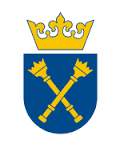 PROJEKTOWANE POSTANOWIENIA UMOWY (wzór Umowy) zawarta w Krakowie w dniu ................ 2024 r. pomiędzy:Uniwersytetem Jagiellońskim z siedzibą przy ul. Gołębiej 24, 31-007 Kraków, NIP 675-000-22-36, zwanym dalej „Zamawiającym”, reprezentowanym przez: ………………… - …………………, przy kontrasygnacie finansowej Kwestora UJa ………………………, wpisanym do CEIDG / Krajowego Rejestru Sądowego, pod numerem wpisu: ……, NIP: ………, REGON: ………, zwanym dalej „Wykonawcą”, reprezentowanym przez: ………………….W wyniku przeprowadzenia postępowania w trybie podstawowym bez możliwości przeprowadzenia negocjacji, na podstawie art. 275 pkt 1 ustawy z dnia 11 września 2019 r. – Prawo zamówień publicznych (t. j. Dz. U. 2023 poz. 1605 ze zm.) zawarto Umowę następującej treści:§ 1 SłowniczekStrony zgodnie ustalają, iż:Określenie „System” oznacza centrale OpenScape4000, Hipath 4000 wraz z oprogramowaniem OpenScape Manager, zainstalowane w obiektach UJ w Krakowie przy ul. Ingardena 3 i Ingardena 6, Gołebiej 24, Brackiej 12, Grodzkiej 52, Grodzkiej 64, Al. Mickiewicza 22, Al. Mickiewicza 9, ul. Reymonta 4, Gronostajowa 7, Łojasiewicza 11, Łojasiewicza 4, Łojasiewicza 6, Gronostajowa 2, Czerwone Maki 98 wraz z urządzeniami końcowymi, według wykazu zawartego w Załączniku nr 1 do niniejszej Umowy.Określenie „Utrzymanie systemu” oznacza wszystkie niezbędne czynności obsługi technicznej Systemu należące do obowiązków Wykonawcy i mające na celu zapewnienie prawidłowej, sprawnej i ciągłej pracy Systemu na wszystkich polach eksploatacji, w tym przewidziane w § 4 niniejszej Umowy.Określenie „Awaria krytyczna” oznacza przerwę w działaniu co najmniej 25% numerów wewnętrznych lub brak możliwości nawiązania połączeń zewnętrznych. Określenie „Awaria krytyczna oprogramowania” oznacza brak możliwości przetworzenia danych taryfikacyjnych na dwa dni robocze przed 15 dniem każdego miesiąca.Określenie „Awaria” oznacza przerwę w działaniu nie więcej niż 25% numerów wewnętrznych.Określenie „Usterka” oznacza niewłaściwe działanie pojedynczych funkcji Systemu, które uniemożliwia lub utrudnia Zamawiającemu realizację obsługiwanych przez System procesów, niemające znamion Awarii krytycznej, Awarii krytycznej oprogramowania lub Awarii. Określenie „Czas reakcji” oznacza czas jaki upłynął od momentu otrzymania Zgłoszenia przez Wykonawcę do momentu przyjęcia Zgłoszenia do realizacji.Określenie „Czas Naprawy” oznacza czas, w którym Wykonawca zobowiązuje się usunąć zgłoszoną Awarię krytyczną, Awarię krytyczną oprogramowania lub Awarię bądź Usterkę Systemu, liczony od momentu przyjęcia Zgłoszenia do realizacji.Określenie „Zgłoszenie” oznacza informację o zapotrzebowaniu na usługę objętą Umową, w tym usunięcie Awarii lub Usterki pracy Systemu, przekazaną przez Zamawiającego do Wykonawcy drogą mailową lub telefonicznie lub w systemie obsługi Zgłoszeń uzgodnionym przez Strony.§ 2 Przedmiot UmowyZamawiający zleca, a Wykonawca przyjmuje do realizacji kompleksowe utrzymanie sprawności technicznej i funkcjonalnej „Systemu” na warunkach i terminach przewidzianych niniejszą Umową.Integralną częścią niniejszej Umowy jest dokumentacja postępowania, w szczególności Załącznik A do SWZ oraz oferta Wykonawcy z dnia ………. 2024 r.Zlecenie wykonania części czynności podwykonawcom nie zmienia zobowiązań Wykonawcy wobec Zamawiającego za wykonanie tej części Umowy. Wykonawca jest odpowiedzialny za wszelkie działania, uchybienia i zaniedbania podwykonawców i ich pracowników w takim samym stopniu, jakby to były jego własne działania, uchybienia lub zaniedbania.Wykonawca oświadcza, że posiada odpowiednie uprawnienia, zezwolenia i zgody oraz odpowiednią wiedzę, doświadczenie i dysponuje stosownym potencjałem do wykonania przedmiotu Umowy.Wykonawca oświadcza, iż przedmiot Umowy wykona z zachowaniem wysokiej jakości użytych materiałów i zrealizowanych prac oraz dotrzyma umówionych terminów przy zachowaniu należytej staranności, uwzględniając zawodowy charakter prowadzonej przez niego działalności. Zamawiający wymaga, aby osoby wykonujące czynności w zakresie świadczenia usługi serwisowej central telefonicznych objętej niniejszym zamówieniem były zatrudnione przez Wykonawcę jako jego pracownicy w rozumieniu przepisów ustawy z dnia 26 czerwca 1974 r. – Kodeks pracy (t. j. Dz.U. 2023 poz. 1465 ze zm.), na odpowiednim do rodzaju ich pracy stanowisku, co najmniej przez okres realizacji niniejszej Umowy.W trakcie realizacji Umowy na każde wezwanie Zamawiającego w wyznaczonym w tym wezwaniu terminie, jednak nie dłuższym niż 5 dni, Wykonawca przedłoży Zamawiającemu wskazane w tym wezwaniu dowody w celu potwierdzenia spełnienia wymogu zatrudnienia na podstawie Umowy o pracę przez Wykonawcę lub Podwykonawcę osób wykonujących wskazane w ust. 6 powyżej czynności w trakcie realizacji zamówienia. Dowodami tymi mogą w szczególności być:oświadczenie Wykonawcy lub Podwykonawcy o zatrudnieniu na podstawie Umowy o pracę osób wykonujących czynności, których dotyczy wezwanie Zamawiającego. Oświadczenie to powinno zawierać w szczególności: dokładne określenie podmiotu składającego oświadczenie, datę złożenia oświadczenia, wskazanie, że objęte wezwaniem czynności wykonują osoby zatrudnione na podstawie Umowy o pracę wraz ze wskazaniem liczby tych osób, imion i nazwisk tych osób, rodzaju Umowy o pracę i wymiaru etatu oraz podpis osoby uprawnionej do złożenia oświadczenia w imieniu wykonawcy lub podwykonawcy;oświadczenie/oświadczenia zatrudnionych na podstawie Umowy o pracę osób wykonujących czynności, których dotyczy wezwanie Zamawiającego. Oświadczenie to powinno zawierać w szczególności: dokładne określenie podmiotu składającego oświadczenie (imię i nazwisko zatrudnionego pracownika), datę złożenia oświadczenia, wskazanie przez tę osobę, że objęte wezwaniem czynności wykonuje na podstawie Umowy o pracę, rodzaju Umowy, datę zawarcia Umowy o pracę, zakres obowiązków tej osoby jako pracownika oraz czytelny podpis osoby składającej oświadczenie;poświadczona za zgodność z oryginałem odpowiednio przez Wykonawcę lub Podwykonawcę kopia Umowy/umów o pracę osób wykonujących w trakcie realizacji zamówienia czynności, których dotyczy ww. oświadczenie Wykonawcy lub Podwykonawcy (wraz z dokumentem regulującym zakres obowiązków, jeżeli został sporządzony). Kopia Umowy/umów powinna zostać zanonimizowana w sposób zapewniający ochronę danych osobowych pracowników. Pod pojęciem zanonimizowanych dokumentów Strony rozumieją dokumenty niezawierające danych osobowych ww. pracowników w rozumieniu art. 4 pkt 1 Rozporządzenia Parlamentu Europejskiego i Rady (UE) 2016/679 z dnia 27 kwietnia 2016 r. w sprawie ochrony osób fizycznych w związku z przetwarzaniem danych osobowych i w sprawie swobodnego przepływu takich danych oraz uchylenia dyrektywy 95/46/WE (t. j. Dz. Urz. UE L 2016 Nr 119 str. 1 ze zm.), za wyjątkiem danych obejmujących imię i nazwisko pracownika, datę zawarcia Umowy, rodzaj Umowy o pracę zgodnie z art. 25 § 1 Kodeksu pracy oraz wymiaru czasu pracy tej osoby, to jest wszelkich informacji dotyczących zidentyfikowanej lub możliwej do zidentyfikowania osoby fizycznej;inne dokumenty, zawierające informacje niezbędne do weryfikacji zatrudnienia na podstawie Umowy o pracę, w tym w szczególności:- imię i nazwisko zatrudnionego pracownika, datę zawarcia Umowy o pracę, rodzaj Umowy o pracę i zakres obowiązków pracownika, - poświadczone za zgodność z oryginałem odpowiednio przez Wykonawcę lub podwykonawcę kopie dokumentów potwierdzających opłacanie składek na ubezpieczenia społeczne i zdrowotne z tytułu zatrudnienia na podstawie umów o pracę (wraz z informacją o liczbie odprowadzonych składek), tj.: zaświadczenie właściwego oddziału ZUS, potwierdzające opłacanie przez Wykonawcę, podwykonawcę składek na ubezpieczenia społeczne i zdrowotne z tytułu zatrudnienia na podstawie umów o pracę za ostatni okres rozliczeniowy lub kopie dowodu potwierdzającego zgłoszenie pracownika do ubezpieczeń zanonimizowane w sposób zapewniający ochronę danych osobowych pracowników, zgodnie z przepisami powołanymi w ust. 7.3 powyżej.Nieprzedłożenie przez Wykonawcę kopii dokumentów zawartych przez Wykonawcę z ww. pracownikami w terminie i zakresie wskazanym przez Zamawiającego zgodnie z ust. 7 powyżej, będzie traktowane jako niewypełnienie obowiązku zatrudnienia pracowników na podstawie Umowy o pracę, co będzie skutkować naliczeniem kar umownych zgodnie z § 7 ust. 2.5 Umowy.W przypadku uzasadnionych wątpliwości co do przestrzegania prawa pracy przez Wykonawcę lub Podwykonawcę, Zamawiający może zwrócić się o przeprowadzenie stosownej kontroli przez Państwową Inspekcję Pracy.W trakcie realizacji zamówienia Zamawiający uprawniony jest do wykonywania czynności kontrolnych wobec Wykonawcy odnośnie spełniania przez Wykonawcę lub Podwykonawcę wymogu zatrudnienia na podstawie Umowy o pracę osób wykonujących wskazane w ust. 6 powyżej czynności. Zamawiający uprawniony jest w szczególności do: żądania oświadczeń i dokumentów w zakresie potwierdzenia spełniania ww. wymogów i dokonywania ich oceny,żądania wyjaśnień w przypadku wątpliwości w zakresie potwierdzenia spełniania ww. wymogów,przeprowadzania kontroli na miejscu wykonywania świadczenia.§ 3 Termin obowiązywania UmowyUmowa zostaje zawarta na okres 24 miesięcy, licząc od dnia jej zawarcia do dnia …………… 2026 r. § 4 Warunki realizacji przedmiotu UmowyW ramach czynności związanych z zapewnieniem sprawności technicznej i funkcjonalnej „Systemu” w okresie obowiązywania Umowy Wykonawca także: zapewni minimum 24 godziny wsparcia technicznego dla systemu taryfikacyjnego Contec. zapewni minimum 200 roboczogodzin pracy serwisu na ewentualne potrzeby rekonfiguracji Systemu i jego komponentów;zapewni możliwość elektronicznego tworzenia zgłoszeń serwisowych poprzez portal wsparcia lub pocztę elektroniczną; zapewni dostępność części zamiennych, podzespołów i modułów dla aktualnie zainstalowanego Systemu, w szczególności krytycznych części zamiennych Systemu, celem szybkiej eliminacji uszkodzeń;dostarczy równoważne urządzenie zastępcze w przypadku braku możliwości wykonania naprawy w czasie na to przewidzianym, z zastrzeżeniem, iż przed zainstalowaniem Wykonawca poinformuje Zamawiającego o parametrach urządzenia zastępczego. przeprowadzał będzie każdorazowo w razie potrzeby zdalną diagnozę, testy lub symulacje w celu kwalifikacji problemu zgłoszonego przez Zamawiającego;dokonywał będzie usunięcia zgłoszonych przez Zamawiającego Awarii krytycznej, Awarii krytycznej oprogramowania, Awarii lub Usterki Systemu również poprzez korektę oprogramowania, w tym uaktualnienie lub wymianę wadliwych podzespołów;zapewni techniczne doradztwo dla personelu Zamawiającego w zakresie zagadnień technicznych Systemu i jego współpracy z innymi systemami;zapewni wgrywanie aktualizacji wg zaleceń producenta;wykona kopię zapasową bazy danych Systemu każdorazowo po zmianach przeprowadzanych przez Wykonawcę i przekaże ją Zamawiającemu;pokrywa koszty dojazdu i pracy na miejscu przedstawiciela serwisowego;zapewni w razie potrzeby wsparcie w przeniesieniu wybranych przez Zamawiającego urządzeń Systemu pomiędzy lokalizacjami.Ustala się następujące warunki czasowe wykonywania przeglądów, backupów i aktualizacji oraz usuwania Awarii krytycznej, Awarii krytycznej oprogramowania, Awarii lub Usterki Systemu - rejestracja Zgłoszeń będzie realizowana w dni robocze w godzinach od 8:00 do 20:00, zgodnie z Czasem reakcji i Czasem naprawy wynoszącymi odpowiednio:W ramach niniejszej Umowy Wykonawca zobowiązuje się do:realizacji niniejszej Umowy zgodnie z najlepszą wiedzą, zachowaniem należytej staranności uwzględniając zawodowy charakter prowadzonej przez niego działalności oraz rzetelnie, terminowo i z dbałością o interesy Zamawiającego;zapewnienia prawidłowej i terminowej realizacji przedmiotu Umowy poprzez odpowiednio wykwalifikowany personel;stałej współpracy w zakresie wykonywania Umowy, w tym uzgadniania poszczególnych działań i rozwiązań z przedstawicielem Zamawiającego, bieżącego informowania Zamawiającego o okolicznościach mających lub mogących mieć znaczenie dla wykonania niniejszej Umowy.§ 5 WynagrodzenieWysokość wynagrodzenia przysługującego Wykonawcy za wykonanie przedmiotu Umowy ustalona została na podstawie oferty Wykonawcy. Całkowite wynagrodzenie ryczałtowe za całkowitą realizację przedmiotu Umowy przez cały okres trwania Umowy ustala się na kwotę netto: ..................... PLN (słownie: ............................................ złotych 00/100), co po doliczeniu należnej stawki podatku VAT …. %, daje kwotę brutto: ..................... PLN (słownie: ............................................ złotych 00/100).Za wykonane usługi objęte § 4 niniejszej Umowy, Wykonawca pobierać będzie zryczałtowane wynagrodzenie miesięczne w kwocie netto ..................... PLN (słownie: ............................................ złotych 00/100), a wraz należnym podatkiem VAT …….% kwotę miesięczną brutto (słownie: ............................................ złotych 00/100) na podstawie protokołu odbioru.Za wykonane prace Wykonawca będzie wystawiał faktury do dnia 5 następnego kolejnego miesiąca, za miesiąc poprzedni i doręczał je, wraz z potwierdzeniem wykonania prac, do Sekcji Telekomunikacyjnej przy ul. Kopernika 31 w Krakowie. W przypadku wystawiania przez Wykonawcę ustrukturyzowanych faktur elektronicznych w rozumieniu art. 6 ust. 1 ustawy z dnia 9 listopada 2018 r. o elektronicznym fakturowaniu w zamówieniach publicznych, koncesjach na roboty budowlane lub usługi oraz partnerstwie publiczno-prywatnym (t. j. Dz. U. 2020 poz. 1666 ze zm.) za pośrednictwem Platformy Elektronicznego Fakturowania dostępnej pod adresem: https://efaktura.gov.pl/, w polu „referencja”, Wykonawca wpisze adres e-mail: …………………... Termin zapłaty wynagrodzenia, o którym mowa w § 5 ust. 2 powyżej, ustala się do 30 dni od dnia doręczenia prawidłowo wystawionej faktury Zamawiającemu wraz z potwierdzeniem wykonania prac przewidzianym w § 6 ust. 2 Umowy. Miejscem zapłaty jest bank Zamawiającego a zapłata następuje w dniu zlecenia przelewu przez Zamawiającego.Opóźnienie w terminie płatności przez Zamawiającego upoważnia Wykonawcę do naliczenia ustawowych odsetek za opóźnienie. Wykonawca zobowiązany jest do wskazania numeru rachunku, który został ujawniony w wykazie podmiotów zarejestrowanych jako podatnicy VAT, niezarejestrowanych oraz wykreślonych i przywróconych do rejestru VAT prowadzonym przez Szefa Krajowej Administracji Skarbowej (dalej: „Biała lista”)W razie braku ujawnienia bankowego rachunku rozliczeniowego Wykonawcy na „Białej liście” Zamawiający będzie uprawniony do zapłaty wynagrodzenia na rachunek wskazany w fakturze Wykonawcy przy zastosowaniu mechanizmu podzielonej płatności albo do zawiadomienia właściwego naczelnika urzędu skarbowego przy dokonywaniu pierwszej zapłaty wynagrodzenia przelewem na rachunek wskazany w tej fakturze.W przypadku, gdy Wykonawca jest zarejestrowany jako czynny podatnik podatku od towarów i usług Zamawiający może dokonać płatności wynagrodzenia z zastosowaniem mechanizmu podzielonej płatności, to jest w sposób wskazany w art. 108a ust. 2 ustawy 
z dnia 11 marca 2004 r. o podatku od towarów i usług (t. j. Dz. U. 2024 poz. 361 ze zm.) dalej „p.t.u” Postanowień zdania 1. nie stosuje się, gdy przedmiot Umowy stanowi czynność zwolnioną z podatku VAT albo jest on objęty 0% stawką podatku VAT.Wykonawca potwierdza, iż ujawniony na fakturze bankowy rachunek rozliczeniowy służy mu dla celów rozliczeń z tytułu prowadzonej przez niego działalności gospodarczej, dla którego prowadzony jest rachunek VAT.Zamawiający dokona płatności wynagrodzenia przelewem z rachunku Zamawiającego, na rachunek bankowy Wykonawcy wskazany w fakturze, z zastrzeżeniem postanowień ust 9 i 10 powyżej.Wysokość wynagrodzenia należnego Wykonawcy, określonego w ust. 2 może ulec zmianie wyłącznie w przypadku zmian opisanych w ust. 13.1 – 13.4 oraz ust. 19 - 26 powyżej, tj.zmiany stawki podatku od towarów i usług lub zmiany wysokości minimalnego wynagrodzenia za pracę albo wysokości minimalnej stawki godzinowej ustalonych na podstawie ustawy z dnia 10 października 2002 r. o minimalnym wynagrodzeniu za pracę, lubzmiany zasad podlegania ubezpieczeniom społecznym lub ubezpieczeniu zdrowotnemu lub wysokości stawki składki na ubezpieczenia społeczne lub zdrowotne, lubzmiany zasad gromadzenia i wysokości wpłat do pracowniczych planów kapitałowych, o których mowa w ustawie z dnia 4 października 2018 r. o pracowniczych planach kapitałowych, o ile Wykonawca wykaże ponad wszelką wątpliwość, że zaistniała zmiana ma bezpośredni wpływ na koszty wykonania zamówienia przez Wykonawcę.Zmiana wynagrodzenia może nastąpić na pisemny wniosek Wykonawcy złożony nie później niż 30 dni od dnia wejścia w życie zmian, o których mowa w niniejszym ust. Zamawiający rozpatrzy wniosek Wykonawcy w terminie 20 dni od dnia jego założenia, a zmieniona wartość wynagrodzenia będzie obowiązywać od kolejnego pełnego okresu rozliczeniowego, lecz nie wcześniej niż po dacie wejścia w życie zmian, o których mowa w niniejszym ust. Zmieniona kwota wynagrodzenia zostanie wprowadzona do niniejszej Umowy aneksem.W wypadku zmiany, o której mowa w ust. 13.1 powyżej, wartość netto wynagrodzenia Wykonawcy nie zmieni się, a określona w aneksie wartość brutto wynagrodzenia zostanie wyliczona na podstawie nowych przepisów.W przypadku zmiany, o której mowa w ust. 13.2 powyżej, wynagrodzenie Wykonawcy ulegnie zmianie o wartość wzrostu całkowitego kosztu Wykonawcy wynikającą ze zwiększenia wynagrodzeń osób bezpośrednio wykonujących zamówienie do wysokości aktualnie obowiązującego minimalnego wynagrodzenia, z uwzględnieniem wszystkich obciążeń publicznoprawnych od kwoty wzrostu minimalnego wynagrodzenia.W przypadku zmiany, o której mowa w ust 13.3 powyżej , wynagrodzenie Wykonawcy ulegnie zmianie o wartość wzrostu całkowitego kosztu Wykonawcy, jaką będzie on zobowiązany dodatkowo ponieść w celu uwzględnienia tej zmiany, przy zachowaniu dotychczasowej kwoty netto wynagrodzenia osób bezpośrednio wykonujących zamówienie na rzecz Zamawiającego. W przypadku zmiany, o której mowa w ust. 13.4 powyżej , wynagrodzenie Wykonawcy ulegnie zmianie o wartość wzrostu całkowitego kosztu Wykonawcy wynikającą z wpłat do pracowniczych planów kapitałowych, przy zachowaniu dotychczasowej kwoty netto wynagrodzenia osób bezpośrednio wykonujących zamówienie na rzecz Zamawiającego. Strony Umowy mogą wnioskować o zmianę wysokości wynagrodzenia Wykonawcy w przypadku zmiany ceny materiałów lub kosztów związanych z realizacją Umowy po upływie 6 miesięcy licząc od dnia zawarcia Umowy, oraz nie częściej niż po upływie kolejnych 6 miesięcy od dnia zawarcia aneksu zmieniającego wysokość wynagrodzenia Wykonawcy.Strony Umowy mogą wnioskować o zmianę wysokości wynagrodzenia Wykonawcy w przypadku, gdy zmiana ceny materiałów lub kosztów związanych z realizacją Umowy będzie wyższa lub niższa o co najmniej 0,5% od wysokości średniorocznego wskaźnika cen towarów i usług konsumpcyjnych ogółem ogłaszanego w komunikacie Prezesa Głównego Urzędu Statystycznego, o którym mowa ust. 21 powyżej.Zmiana wynagrodzenia Wykonawcy będzie następowała w odniesieniu do wskaźnika zmiany ceny materiałów lub kosztów (średniorocznego wskaźnika cen towarów i usług konsumpcyjnych ogółem) ogłaszanego w komunikacie Prezesa GUS w Dzienniku Urzędowym Rzeczypospolitej Polskiej „Monitor Polski” w terminie do dnia 20 dni po upływie pierwszego półrocza. Łączna maksymalna wartość zmiany wynagrodzenia Wykonawcy może wynieść 5% wynagrodzenia Wykonawcy.Warunkiem zmiany wynagrodzenia Wykonawcy będzie wykazanie przez daną Stronę Umowy w sposób wskazany w ust. 14 powyżej, że zmiana ceny materiałów lub kosztów związanych z realizacją Umowy miała faktyczny wpływ na koszty wykonania przedmiotu Umowy;Strona Umowy w terminie nie dłuższym niż 14 dni od zmiany cen materiałów lub kosztów związanych z realizacją Umowy, może zwrócić się z wnioskiem o zmianę wynagrodzenia, jeżeli zmiany te będą miały wpływ na koszty wykonania przedmiotu Umowy przez Wykonawcę. Wraz z wnioskiem, Strona Umowy będzie zobowiązana pisemnie przedstawić szczegółową kalkulację uzasadniającą odpowiednio wzrost albo obniżenie kosztów. Jeżeli po upływie 14-dniowego terminu strona Umowy nie zwróci się o zmianę wynagrodzenia, to druga Strona Umowy uzna, iż zmiana cen materiałów lub kosztów nie ma faktycznego wpływu na koszty wykonania zamówienia przez Wykonawcę.Zasadność wniosku Wykonawcy o zmianę wysokości wynagrodzenia Wykonawcy powinna być poddana analizie.Zmiana wynagrodzenia Wykonawcy powinna być usankcjonowana zawarciem aneksu do Umowy i będzie następować od daty wprowadzenia zmiany w Umowie i dotyczyć wyłącznie niezrealizowanej części Umowy.§ 6 Współpraca StronWszelkie sprawy wymagające uzgodnień i konsultacji dotyczących realizacji Umowy pomiędzy Wykonawcą a Zamawiającym prowadzi: ze strony Zamawiającego – _________________ze strony Wykonawcy - _________ Strony zgodnie postanawiają, iż osoby wskazane w ust. 1 powyżej nie są uprawnione do podejmowania decyzji w zakresie zmiany zasad wykonywania Umowy, a także zaciągania nowych zobowiązań lub zmiany Umowy, chyba, że przedstawiciel Zamawiającego jest umocowany do reprezentacji Uniwersytetu Jagiellońskiego w Krakowie, zaś przedstawiciel Wykonawcy wchodzi w skład Zarządu Wykonawcy albo Wykonawca jest przedsiębiorcą prowadzącym działalność gospodarczą, wpisanym do Centralnej Ewidencji I Informacji o Działalności Gospodarczej.Przedstawiciel Zamawiającego prowadzi nadzór nad realizacją Umowy i ma prawo do żądania od Wykonawcy stosownych dokumentów potwierdzających prawidłowość i rzetelność prowadzonych prac oraz sprawdzania ich treści, jak również prawo zatwierdzania protokołów wykonania prac, dołączanych następnie przez Wykonawcę do faktury przedkładanej Zamawiającemu.§ 7 Kary umowneStrony zastrzegają sobie prawo do dochodzenia kar umownych za niewykonanie lub nienależyte wykonanie zobowiązań wynikających z Umowy.	Wykonawca, z wyjątkiem, gdy podstawę naliczenia kar umownych stanowią jego zachowania niezwiązane bezpośrednio lub pośrednio z przedmiotem Umowy lub jej prawidłowym wykonaniem, oraz z zastrzeżeniem ust. 4 poniżej, w poniższych przypadkach:odstąpienia od Umowy przez Zamawiającego - w wysokości 10% wynagrodzenia brutto, o którym mowa w § 5 ust. 2 Umowy, chyba że odstąpienie od Umowy jest wynikiem okoliczności, za które Wykonawca nie ponosi odpowiedzialności,zwłoki Wykonawcy w spełnieniu świadczenia w ramach wykonywania na rzecz Zamawiającego usług utrzymania Systemu – w wysokości 0,5 % wynagrodzenia brutto, o którym mowa w § 5 ust. 2 Umowy za każdy dzień zwłoki,zwłoki Wykonawcy w usunięciu Awarii krytycznej, Awarii krytycznej oprogramowania, Awarii lub Usterki Systemu – w wysokości 0,5 % wynagrodzenia brutto, o którym mowa w § 5 ust. 2 Umowy za każdy dzień zwłoki,braku zachowania przez Wykonawcę aktualności lub ciągłości wymaganych zapisami niniejszej Umowy uprawnień lub certyfikatów w całym okresie realizacji Umowy - w wysokości 10% wynagrodzenia brutto, o którym mowa w § 5 ust. 2 Umowy,niezłożenia Zamawiającemu, w wyznaczonym przez niego terminie określonym w § 2 ust. 7 Umowy, dokumentów wskazanych w § 2 ust. 7 niniejszej Umowy w wysokości 0,5% wynagrodzenia brutto przedmiotu Umowy za każdy dzień zwłoki, jednak nie więcej niż 5% wynagrodzenia brutto określonego w § 5 ust. 2 Umowy,braku zapłaty lub nieterminowej zapłaty wynagrodzenia należnego podwykonawcy z tytułu zmiany wysokości wynagrodzenia, będącej następstwem zmiany ceny materiałów lub kosztów związanych z realizacją Umowy, w wysokości 5% maksymalnego wynagrodzenia Wykonawcy brutto, przy czym łączna maksymalna wysokość kar umownych ze wszystkich tytułów wskazanych powyżej nie może przekroczyć 30% maksymalnego wynagrodzenia brutto określonego w § 5 ust. 2 Umowy.Zamawiający zastrzega sobie prawo do potrącenia ewentualnych kar umownych z należnej faktury lub innych ewentualnych wymagalnych wierzytelności Wykonawcy względem Zamawiającego, na co Wykonawca wyraża zgodę. Jeżeli zastrzeżona w niniejszej Umowie kara umowna nie pokrywa poniesionej szkody Zamawiający może dochodzić odszkodowania uzupełniającego na zasadach ogólnych, przy czym kary umowne określone w ust. 2 mają charakter zaliczalny na poczet przedmiotowego odszkodowania uzupełniającego dochodzonego przez daną Stronę Umowy. Roszczenie o zapłatę kar umownych staje się wymagalne począwszy od dnia następnego po dniu, w którym miały miejsce okoliczności faktyczne określone w niniejszej Umowie stanowiące podstawę do ich naliczenia. 	Uiszczenie powyższych kar umownych nie zwalnia Wykonawcy z obowiązku dalszego realizowania Umowy, zgodnie z jej postanowieniami.§ 8 Siła wyższaPrzez siłę wyższą, rozumie się zdarzenie niezależne od Wykonawcy, nie wynikające z jego i jego podwykonawców problemów organizacyjnych, którego wystąpienia lub skutków nie mógł przewidzieć lub któremu nie mógł zapobiec, ani któremu nie mógł przeciwdziałać, a które uniemożliwiają Wykonawcy wykonanie w części lub w całości jego zobowiązania wynikającego z niniejszej Umowy albo mającej bezpośredni wpływ na terminowość i sposób wykonywanych Umowy. Strony za okoliczności siły wyższej uznają 
w szczególności: ogłoszone stany klęski żywiołowej, w tym powódź i trzęsienie ziemi, upadek statku powietrznego, strajki generalne lub lokalne, działania wojenne lub ogłoszenie stanu wojennego, atak terrorystyczny, ogłoszone stany wyjątkowe, ogłoszone stany zagrożenia epidemicznego, ogłoszone stany epidemii, w tym również ogłoszony stan zagrożenia epidemicznego COVID-19.Jeżeli wskutek okoliczności siły wyższej Strona nie będzie mogła wykonywać swoich obowiązków umownych w całości lub w części, niezwłocznie powiadomi o tym drugą stronę. W takim przypadku Strony uzgodnią sposób i zasady dalszego wykonywania Umowy, czasowo zawieszą jej realizację lub Umowa zostanie rozwiązana.Bieg terminów określonych w niniejszej Umowie ulega zawieszeniu przez czas trwania przeszkody spowodowanej siłą wyższą.§ 9 Odstąpienie od Umowy i rozwiązanie UmowyOprócz przypadków wymienionych w Kodeksie cywilnym Stronom przysługuje prawo odstąpienia od niniejszej Umowy w razie zaistnienia okoliczności wskazanych w ust. 2.Zamawiający może odstąpić od Umowy nie wcześniej niż w terminie 7 dni i nie później niż w terminie 60 dni od dnia powzięcia wiadomości o tym, że:została podjęta likwidacja Wykonawcy lub nastąpiło rozwiązanie Wykonawcy bez przeprowadzenia likwidacji, bądź zakończenie prowadzenia działalności gospodarczej przez Wykonawcę bądź wykreślenie Wykonawcy jako przedsiębiorcy z CEIDG albo śmierć Wykonawcy będącego osobą fizyczną,Wykonawca na skutek swojej niewypłacalności nie wykonuje zobowiązań pieniężnych przez okres co najmniej 3 miesięcy,wystąpiło u Wykonawcy znaczne zadłużenie, w szczególności skierowanie przeciwko Wykonawcy zajęć komorniczych lub innych zajęć uprawnionych organów o łącznej wartości przekraczającej 200 000,00 PLN (słownie: dwieście tysięcy złotych),Wykonawca bez uzasadnionego powodu nie rozpoczął lub zaniechał realizacji Umowy i mimo wezwania nie podją jej realizacji w ciągu 5 dni Zamawiający, niezależnie postanowień ust. 1 powyżej, w razie wystąpienia poniżej wskazanych okoliczności:w terminie 30 dni od dnia powzięcia wiadomości o zaistnieniu istotnej zmiany okoliczności powodującej, że wykonanie Umowy nie leży w interesie publicznym, czego nie można było przewidzieć w chwili zawarcia Umowy, lub dalsze wykonywanie Umowy może zagrozić podstawowemu interesowi bezpieczeństwa państwa lub bezpieczeństwu publicznemu (art. 456 ust. 1 pkt 1 PZP),gdy dokonano zmiany Umowy z naruszeniem art. 454 i art. 455 PZP,wykonawca w chwili zawarcia Umowy podlegał wykluczeniu na podstawie art. 108 PZP,Trybunał Sprawiedliwości Unii Europejskiej stwierdził, w ramach procedury przewidzianej w art. 258 Traktatu o funkcjonowaniu Unii Europejskiej, że Rzeczpospolita Polska uchybiła zobowiązaniom, które ciążą na niej na mocy Traktatów, dyrektywy 2014/24/UE, dyrektywy 2014/25/UE i dyrektywy 2009/81/WE, z uwagi na to, że Zamawiający udzielił zamówienia z naruszeniem prawa Unii Europejskiej.W przypadkach odstąpienia od Umowy przez Zamawiającego na podstawie ust. 1 albo 2 powyżej, Wykonawca może żądać wyłącznie wynagrodzenia należnego z tytułu wykonania części Umowy potwierdzonego protokołemWykonawcy nie przysługuje odszkodowanie z tytułu odstąpienia przez Zamawiającego od Umowy z powodu okoliczności leżących po stronie Wykonawcy albo w razie odstąpienia od Umowy na podstawie ust. 2 oraz 3 niniejszego paragrafu Umowy.Odstąpienie od Umowy albo jej wypowiedzenie powinno nastąpić w formie pisemnej pod rygorem nieważności oraz zawierać uzasadnienie.Odstąpienie od Umowy albo jej wypowiedzenie nie wpływa na skuteczność roszczeń o zapłatę kar umownych.Zamawiający może wypowiedzieć Umowę z zachowaniem jednomiesięcznego okresu wypowiedzenia, jeżeli Wykonawca wykonuje ją wadliwie mimo uprzedniego wezwania przez Zamawiającego do prawidłowego wykonania Umowy w terminie 5 dni od daty jego doręczenia.Odstąpienie od Umowy albo jej wypowiedzenie powinno nastąpić w formie pisemnej pod rygorem nieważności takiego oświadczenia i powinno zawierać uzasadnienie. § 10 Zmiany UmowyStrony dopuszczają, poza zmianami wskazanymi w art. 455 ust. 1 pkt 2 – 4 oraz 455 ust. 2 ustawy PZP, możliwość zmiany Umowy bez obowiązku przeprowadzania nowego postępowania, przy zachowaniu niezmiennej kwoty maksymalnej wynagrodzenia określonego w § 5 ust. 2 Umowy, w następujących przypadkach i zakresach:zmiany terminu realizacji zamówienia poprzez jego przedłużenie ze względu na niezawinione przez Strony przyczyny spowodowane przez tzw. siłę wyższą w rozumieniu § 8 Umowy;zmiany podwykonawcy, w szczególności ze względów losowych lub innych korzystnych dla ZamawiającegoPonadto dopuszcza się zastąpienie dotychczasowego Wykonawcy niniejszej Umowy przez inny podmiot spełniający warunki udziału w postępowaniu oraz niepodlegający wykluczeniu z postępowania na mocy art. 108 ust. 1 ustawy PZP i art. 109 ust. 1 ustawy PZP w zakresie wskazanym w dokumentach postępowania przez Zamawiającego, w razie gdy nastąpiło połączenie, podział, przekształcenie, upadłość, restrukturyzacja, nabycie dotychczasowego Wykonawcy lub nabycie jego przedsiębiorstwa przez ww. podmiot.Niezależnie od postanowień ust. 1 oraz 2, Strony Umowy mogą dokonywać nieistotnych zmian Umowy, niestanowiących istotnej zmiany Umowy w rozumieniu art. 454 ust. 2 ustawy PZP, poprzez zawarcie pisemnego aneksu pod rygorem nieważności.Zmiany niedotyczące postanowień umownych np. gdy z przyczyn organizacyjnych skutkujące koniecznością zmiany danych teleadresowych określonych w Umowie, 
w szczególności zmiany ulegnie numer konta bankowego jednej ze Stron, nie wymagają zawarcia pisemnego aneksu do Umowy, dlatego nastąpią poprzez przekazanie pisemnego oświadczenie Strony, której te zmiany dotyczą, drugiej Stronie.§ 11 Klauzula poufnościInformacje uzyskane przez Strony w związku z realizacją Umowy nie mogą być wykorzystane bez zgody obu Stron do celów innych niż realizacja Umowy, chyba że Strona wyraziła w formie pisemnej zgodę na udostępnienie informacji lub ujawnienia zażądał uprawniony organ na podstawie powszechnie obowiązujących przepisów prawa lub Strona jest zobowiązana do ujawnienia tych informacji na podstawie obowiązujących przepisów prawa.Strony zobowiązują się do utrzymania w ścisłej tajemnicy wszelkich informacji, w szczególności ekonomicznych, technicznych, handlowych i organizacyjnych, z którymi Strony Umowy, osoby świadczące pracę na ich rzecz w jakiejkolwiek formie oraz osoby, przy pomocy, których Strony wykonywać będą wzajemne obowiązki, zapoznają się przy wykonywaniu Umowy.Strony podejmą odpowiednie kroki dla zachowania poufności przez osoby wykonujące w ich imieniu obowiązki w ramach Umowy.§ 12 Postanowienia końcoweŻadna ze Stron nie jest uprawniona do przeniesienia swoich praw i zobowiązań z tytułu niniejszej Umowy bez uzyskania pisemnej zgody drugiej Strony.Wykonawca zobowiązany jest do uzyskania pisemnej zgody Zamawiającego na przeniesienie praw i obowiązków z niniejszej Umowy także w przypadku zmiany formy prawnej Wykonawcy.Wszelkie oświadczenia Stron Umowy będą składane na piśmie pod rygorem nieważności listem poleconym lub za potwierdzeniem ich złożenia.września 2019 r. – Prawo zamówień publicznych (t. j. Dz. U. 2023 poz. 1605 ze zm.), ustawy z dnia 2 marca 2020 r. o szczególnych rozwiązaniach związanych z zapobieganiem, przeciwdziałaniem i zwalczaniem COVID-19, innych chorób zakaźnych oraz wywołanych nimi sytuacji kryzysowych (t. j. Dz. U. 2024 poz. 340 ze zm.) oraz ustawy z dnia 23 kwietnia 1964 r. – Kodeks cywilny (t. j. Dz. U. 2023 poz. 1610 ze zm.).Wszelkie oświadczenia Stron Umowy będą składane na piśmie pod rygorem nieważności listem poleconym lub za potwierdzeniem ich złożenia.Ewentualna nieważność jednego lub kilku postanowień niniejszej Umowy nie wpływa na ważność Umowy w całości, a w takim przypadku Strony zastępują nieważne postanowienie postanowieniem zgodnym z celem i innymi postanowieniami Umowy, bądź też postanowieniem umownym w jego pierwotnym brzmieniu w przypadku dokonania zmian Umowy z naruszeniem zapisów § 10 ust. 1 albo 2 niniejszej Umowy.W przypadku zaistnienia pomiędzy stronami sporu, wynikającego z Umowy lub pozostającego w związku z Umową, strony zobowiązują się do podjęcia próby jego rozwiązania w drodze mediacji prowadzonej przez Mediatorów Stałych Sądu Polubownego przy Prokuratorii Generalnej RP , zgodnie z Regulaminem tego Sądu, a dopiero w przypadku braku zawarcia ugody przed Mediatorem Stałym Sądu Polubownego przy Prokuratorii Generalnej RP, spór będzie poddany rozstrzygnięciu przez sąd powszechny właściwy miejscowo dla siedziby Zamawiającego.Umowa niniejsza została sporządzona pisemnie na zasadach określonych w art. 78 i 781 Kodeksu cywilnego tj. opatrzona przez upoważnionych przedstawicieli obu Stron podpisami kwalifikowanymi lub podpisami własnoręcznymi w dwóch (2) jednobrzmiących egzemplarzach, po jednym (1) dla każdej ze Stron, z zastrzeżeniem ust. 9 poniżej.Strony zgodnie oświadczają, że w przypadku zawarcia niniejszej Umowy w formie elektronicznej za pomocą kwalifikowanego podpisu elektronicznego, będącej zgodnie z art. 781 KC równoważną w stosunku do zwykłej formy pisemnej. Powstały w ten sposób dokument elektroniczny stanowi poświadczenie, iż Strony zgodnie złożyły oświadczenia woli w nim zawarte, zaś datą zawarcia jest dzień złożenia ostatniego (późniejszego) oświadczenia woli o jej zawarciu przez umocowanych przedstawicieli każdej ze Stron.Załączniki do Umowy stanowią:Załącznik nr 1 – Wzór protokołu odbioru....................................... .....................................Zamawiający						WykonawcaZałącznik nr 1 do Umowy nr 80.272.123.2024pieczątka jednostki UJ 						 Kraków, dn. ………………………………… PROTOKÓŁODBIORU TOWARU/WYKONANIA USŁUGITowar odebrano/usługę wykonano w dniu …………………………….. Dotyczy faktury nr …………………………………z dnia ……………………Nr dokumentu SAP …………………………………Wartość towaru/usługi*…………………………………………………………….Dane dostawcy………………………………………………………………………....………………………..….…..podpis osoby odbierającej towar/usługęTelefon kontaktowy: ………………….……………………….Adres e-mail: ………………………………………………………* - w przypadku wartości towaru określonej w walucie innej niż PLN do przeliczenia należy zastosować kurs z dnia poprzedzającego dzień odbioru towaru/wykonania usługi.DZIAŁ ZAMÓWIEŃ PUBLICZNYCHUNIWERSYTETU JAGIELLOŃSKIEGOul. Straszewskiego 25/3 i 4, 31-113 Krakówtel. +4812-663-39-03e-mail: bzp@uj.edu.plhttps://www.uj.edu.pl https://przetargi.uj.edu.pl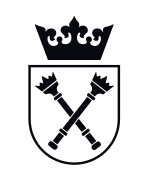 L.p.OpisCzas reakcjiMaksymalny czas naprawy1System Telekomunikacyjny z wyłączeniem pkt. 4 – awaria krytyczna(*)2h24h2System Telekomunikacyjny z wyłączeniem pkt. 4 – awaria(**)1 dzień roboczy2 dni robocze3System Telekomunikacyjny z wyłączeniem pkt. 4 – niesprawność(***)2 dni robocze14 dni roboczych4Aparaty abonenckie, akumulatory2 dni robocze14 dni roboczych5Oprogramowanie systemu – awaria krytyczna (*)2h24h6Oprogramowanie systemu – awaria (**)1 dzień roboczy2 dni robocze7Przegląd prewencyjny systemu wraz z aplikacjami1 raz na kwartał1 raz na kwartał8Backup systemów taryfikacyjnych1 raz w miesiącu1 raz w miesiącu9Wizyta inżyniera serwisu on-site1 raz w miesiącu1 raz w miesiącuGronostajowa 7_ HiPath4000v4Gronostajowa 7_ HiPath4000v4Gronostajowa 7_ HiPath4000v4Gronostajowa 7_ HiPath4000v4Gronostajowa 7_ HiPath4000v4Wydział Biochemii, Biofizyki i Biotechnologii, Instytut Nauk o Środowisku, Instytut Geografii i Gospodarki Przestrzennej, Instytut Zoologii i Badań Biomedycznych, Małopolskie Centrum Biotechnologii, Centrum Badań Przyrodniczych, Centrum Edukacji Przyrodniczej,Wydział Biochemii, Biofizyki i Biotechnologii, Instytut Nauk o Środowisku, Instytut Geografii i Gospodarki Przestrzennej, Instytut Zoologii i Badań Biomedycznych, Małopolskie Centrum Biotechnologii, Centrum Badań Przyrodniczych, Centrum Edukacji Przyrodniczej,Wydział Biochemii, Biofizyki i Biotechnologii, Instytut Nauk o Środowisku, Instytut Geografii i Gospodarki Przestrzennej, Instytut Zoologii i Badań Biomedycznych, Małopolskie Centrum Biotechnologii, Centrum Badań Przyrodniczych, Centrum Edukacji Przyrodniczej,Wydział Biochemii, Biofizyki i Biotechnologii, Instytut Nauk o Środowisku, Instytut Geografii i Gospodarki Przestrzennej, Instytut Zoologii i Badań Biomedycznych, Małopolskie Centrum Biotechnologii, Centrum Badań Przyrodniczych, Centrum Edukacji Przyrodniczej,Wydział Biochemii, Biofizyki i Biotechnologii, Instytut Nauk o Środowisku, Instytut Geografii i Gospodarki Przestrzennej, Instytut Zoologii i Badań Biomedycznych, Małopolskie Centrum Biotechnologii, Centrum Badań Przyrodniczych, Centrum Edukacji Przyrodniczej,SymbolNazwaTypliczba 1HiPath 4000centrala12Q2196-XDIUN2moduł63Q2168-XSLMO24moduł514Q2193-X200SLC24moduł105Q2214-X100TMOM2moduł16Q2214-XTMOM2moduł17Q2217-XSTMD3moduł28Q2327-X100TMANImoduł29Q2191-CSLMACmoduł310Q2225-XSLMAEmoduł111Q2324-X500STMI4moduł112Q2266-XLTUCAsterownik półki lokalnej613S30807-H5485-XBS3Stacja bazowa1314 S30807-U5491-XBS4Stacja bazowa8115Siłownia +zestaw akumulatorówTyp Benningzasilanie1 Łojasiewicza 6_ HiPath4000v4 Łojasiewicza 6_ HiPath4000v4 Łojasiewicza 6_ HiPath4000v4 Łojasiewicza 6_ HiPath4000v4 Łojasiewicza 6_ HiPath4000v4Wydział Matematyki i InformatykiWydział Matematyki i InformatykiWydział Matematyki i InformatykiWydział Matematyki i InformatykiWydział Matematyki i Informatyki1HiPath 4000centrala12Q2196-X DIUN2moduł23Q2191-C SLMAC moduł24Q2168-X SLMO24moduł205Q2193-X200SLC24 moduł36Q2266-XLTUCAsterownik półki lokalnej37S30807-U5491-XBS4Stacja bazowa278Siłownia +zestaw akumulatorówTyp Benning zasilanie1Łojasiewicza 4 _ HiPath4000v4Łojasiewicza 4 _ HiPath4000v4Łojasiewicza 4 _ HiPath4000v4Łojasiewicza 4 _ HiPath4000v4Łojasiewicza 4 _ HiPath4000v4Wydział Zarządzani i Komunikacji SpołecznejWydział Zarządzani i Komunikacji SpołecznejWydział Zarządzani i Komunikacji SpołecznejWydział Zarządzani i Komunikacji SpołecznejWydział Zarządzani i Komunikacji Społecznej1HiPath 4000centrala12Q2196-X DIU-N2moduł23Q2191-C SLMAC moduł34Q2168-X SLMO24moduł225Q2193-X200SLC24 moduł56Q2266-XLTUCAsterownik półki lokalnej37 S30807-U5491-XBS4Stacja bazowa698Siłownia +zestaw akumulatorówTyp Benning zasilanie1Łojasiewicza 11_ HiPath4000v6Łojasiewicza 11_ HiPath4000v6Łojasiewicza 11_ HiPath4000v6Łojasiewicza 11_ HiPath4000v6Łojasiewicza 11_ HiPath4000v6Wydział Geografii i Geologii, Centrum Edukacji Przyrodniczej, Wydział Fizyki, Astronomii i Informatyki Stosowanej, Narodowe Centrum Promieniowania Synchrotronowego Solaris, Wydział Chemii,Wydział Geografii i Geologii, Centrum Edukacji Przyrodniczej, Wydział Fizyki, Astronomii i Informatyki Stosowanej, Narodowe Centrum Promieniowania Synchrotronowego Solaris, Wydział Chemii,Wydział Geografii i Geologii, Centrum Edukacji Przyrodniczej, Wydział Fizyki, Astronomii i Informatyki Stosowanej, Narodowe Centrum Promieniowania Synchrotronowego Solaris, Wydział Chemii,Wydział Geografii i Geologii, Centrum Edukacji Przyrodniczej, Wydział Fizyki, Astronomii i Informatyki Stosowanej, Narodowe Centrum Promieniowania Synchrotronowego Solaris, Wydział Chemii,Wydział Geografii i Geologii, Centrum Edukacji Przyrodniczej, Wydział Fizyki, Astronomii i Informatyki Stosowanej, Narodowe Centrum Promieniowania Synchrotronowego Solaris, Wydział Chemii,1 OpenScape 4000centrala12Q2168-X SLMO24moduł23Q2324-X500STMI4 moduł24Q2191-C SLMAC moduł55Q2196-X DIUN2moduł26Q2193-X200SLC24 moduł157Q2214-X100TMOM2 moduł48Q2266-XLTUCAsterownik półki lokalnej19Q2324-XNCUI4sterownik półki wyniesionej AP610AP37009AP moduł wyniesiony 3700 IP611S30807-U5491-XBS4Stacja bazowa9512S30807-U5497-XBS5Stacja bazowa5513Siłownia +zestaw akumulatorówTyp Benning zasilanie214Siłownia + inwertor +zestaw akumulatorówTyp Eltekzasilanie1Gronostajowa 7_ OSVGronostajowa 7_ OSVGronostajowa 7_ OSVGronostajowa 7_ OSVGronostajowa 7_ OSVWydział Geografii i Geologii, Wydział Fizyki, Astronomii i Informatyki Stosowanej, Narodowe Centrum Promieniowania Synchrotronowego Solaris, Wydział Chemii, CITRU,Wydział Geografii i Geologii, Wydział Fizyki, Astronomii i Informatyki Stosowanej, Narodowe Centrum Promieniowania Synchrotronowego Solaris, Wydział Chemii, CITRU,Wydział Geografii i Geologii, Wydział Fizyki, Astronomii i Informatyki Stosowanej, Narodowe Centrum Promieniowania Synchrotronowego Solaris, Wydział Chemii, CITRU,Wydział Geografii i Geologii, Wydział Fizyki, Astronomii i Informatyki Stosowanej, Narodowe Centrum Promieniowania Synchrotronowego Solaris, Wydział Chemii, CITRU,Wydział Geografii i Geologii, Wydział Fizyki, Astronomii i Informatyki Stosowanej, Narodowe Centrum Promieniowania Synchrotronowego Solaris, Wydział Chemii, CITRU,1Serwer OSV11Serwer Aplikacji11OpenScape Branch 4Mickiewicza 9Mickiewicza 9Mickiewicza 9Mickiewicza 9Mickiewicza 9Audytorim Maximum, Paderevianum Audytorim Maximum, Paderevianum Audytorim Maximum, Paderevianum Audytorim Maximum, Paderevianum Audytorim Maximum, Paderevianum 1Q2196-X DIUN2moduł22Q2246-X SLMA24moduł23Q2168-X SLMO24moduł334Q2193-X200SLC24moduł25Q2205-X WAMLmoduł16Q2316-X STMI2moduł17Q2266-X LTUCA sterownik półki lokalnej38Q2305-X5NCUI2sterownik półki wyniesionej AP19Q2305-X5APpółka wyniesiona110S30807-H5485-XBS3Stacja bazowa811Siłownia +zestaw akumulatorówzasilanieIngardena 3Ingardena 3Ingardena 3Ingardena 3Ingardena 3Budynek przy ul. Ingardena 3Budynek przy ul. Ingardena 3Budynek przy ul. Ingardena 3Budynek przy ul. Ingardena 3Budynek przy ul. Ingardena 31Switch Extreme Networks Summit X440-48pSwitch12OpenScape 4000Centrala13Q2227-XSLMAVmoduł104Q2168-X SLMO24moduł15Q2324-X500HG 3500 V4.0moduł6Switch Extreme Networks Summit X440-48pswitch27Q2327-X100TMANImoduł28Q2226-X200DIUT2 PRAmoduł69BSIP1Stacja bazowa810Komputer stacjonarny do AC-WIN IP, LCD19"Awizo111UPS 5 min. do PCAwizo112Siłownia 19'' zasilanie113Prostownik 800W (16A)zasilanie314Bateria 200Ahzasilanie1Ingardena 6Ingardena 6Ingardena 6Ingardena 6Ingardena 6Instytut Psychologii; Instytut Konfucjusza; Centrum Wsparcia DydaktykiInstytut Psychologii; Instytut Konfucjusza; Centrum Wsparcia DydaktykiInstytut Psychologii; Instytut Konfucjusza; Centrum Wsparcia DydaktykiInstytut Psychologii; Instytut Konfucjusza; Centrum Wsparcia DydaktykiInstytut Psychologii; Instytut Konfucjusza; Centrum Wsparcia Dydaktyki1AP37009AP 3700 IPmoduł wyniesiony 3700 IP12Q2324-XHG 3575 V4.0moduł13Q2227-XSLMAVmoduł24Q2168-X SLMO24moduł15Switch Extreme Networks Summit X440-48pSwitch36Q2217-XSTMD 3moduł17S30807-U5494-XBSIP1Stacja bazowa128IBM PL OpenScape Application Server - typ x3250system taryfikacji19IBM PL OpenScape Application Server Typ x3550system taryfikacji110Siłownia 19'' zasilanie111Prostownik 800W (16A)zasilanie212Bateria 80Ahzasilanie1Gołębia 24Gołębia 24Gołębia 24Gołębia 24Gołębia 24Collegium Novum, Collegium Maius, Collegium Witkowskiego, Collegium Minus, Collegium Kołłątaja, Wydział Polonistyki, Collegium OlszewskiegoCollegium Novum, Collegium Maius, Collegium Witkowskiego, Collegium Minus, Collegium Kołłątaja, Wydział Polonistyki, Collegium OlszewskiegoCollegium Novum, Collegium Maius, Collegium Witkowskiego, Collegium Minus, Collegium Kołłątaja, Wydział Polonistyki, Collegium OlszewskiegoCollegium Novum, Collegium Maius, Collegium Witkowskiego, Collegium Minus, Collegium Kołłątaja, Wydział Polonistyki, Collegium OlszewskiegoCollegium Novum, Collegium Maius, Collegium Witkowskiego, Collegium Minus, Collegium Kołłątaja, Wydział Polonistyki, Collegium Olszewskiego1Switch Extreme Networks Summit X440-48pSwitch12OpenScape 4000Centrala13Q2227-XSLMAVmoduł84Q2168-X SLMO24moduł85Q2324-X500HG 3500 V4.0moduł56Switch Extreme Networks Summit X440-48pSwitch37Switch Extreme Networks Summit X440-24pswitch58Switch Extreme Networks Summit X440-24xswitch19Q2226-X200DIUT2 PRAmoduł110Q2327-X100TMANImoduł411 Q2193-X200SLC24moduł212S30807-U5497-XBS5Stacja bazowa3013Siłownia 19'' zasilanie114Prostownik 2000W (40A)zasilanie215Bateria 80Ahzasilanie3Bracka 12Bracka 12Bracka 12Bracka 12Bracka 12Pałac LarischaPałac LarischaPałac LarischaPałac LarischaPałac Larischa1Switch Extreme Networks Summit X440-48pSwitch12HiPath 4000Centrala13Q2227-XSLMAVmoduł14Q2168-X SLMO24moduł45Q2324-X500HG 3500 V4.0moduł16Switch Extreme Networks Summit X440-48pSwitch57 Q2226-X200DIUT2 PRAmoduł18Q2327-X100TMANImoduł19S30807-U5494-XBSIP1Stacja bazowa210Siłownia 19'' zasilanie111Prostownik800W (16A)zasilanie212Bateria 26Ahzasilanie1Grodzka 52Grodzka 52Grodzka 52Grodzka 52Grodzka 52Collegium Broscjanum, Collegium IuridicumCollegium Broscjanum, Collegium IuridicumCollegium Broscjanum, Collegium IuridicumCollegium Broscjanum, Collegium IuridicumCollegium Broscjanum, Collegium Iuridicum1Switch Extreme Networks Summit X440-48pSwitch42Switch Extreme Networks Summit X440-24pSwitch33Switch Extreme Networks Summit X440-24xSwitch14AP37009AP 3700 IPmoduł wyniesiony 3700 IP15Q2324-XHG 3575 V4 moduł16Q2227-XSLMAVmoduł17Q2168-X SLMO24moduł18Q2327-X100STMD3moduł19S30807-U5494-XBSIP1Stacja bazowa1010Siłownia 19'' zasilanie111Prostownik 250W (5A)zasilanie312Bateria 26Ahzasilanie113Eltek Inwerter DC/AC 1000VA, 19", 2uzasilanie1Grodzka 64Grodzka 64Grodzka 64Grodzka 64Grodzka 64ArsenałArsenałArsenałArsenałArsenał1Switch Extreme Networks Summit X440-48pSwitch12HiPath Access 500i (8 a/b + 8 S0)Moduł13HiPath Access SLAModuł14UPS19"-2HU 1,5VA/5'Zasilanie1Al. Mickiewicza 22Al. Mickiewicza 22Al. Mickiewicza 22Al. Mickiewicza 22Al. Mickiewicza 22Biblioteka JagiellońskaBiblioteka JagiellońskaBiblioteka JagiellońskaBiblioteka JagiellońskaBiblioteka Jagiellońska1Switch Extreme Networks Summit X440-G2-48p-10GE4 Switch52Switch Extreme Networks Summit X440-G2-12p-10GE4Switch23Switch Extreme Networks Summit X440-24pSwitch54Switch Extreme Networks Summit X440-24x Switch25AP37009AP 3700 IPmoduł wyniesiony 3700 IP16 HiPath Aceess 500(zamiennik APE)Moduł przetrwania do AP3700 IP (kaseta cPCI z DSCXL)17Q2324-XHG 3575 V4 moduł18Q2227-XSLMAVmoduł19Q2168-X SLMO24moduł110Q2193-X200SLC24moduł211S30807-U5497-XBS5Stacja bazowa5012Siłownia 19'' zasilanie113Prostownik 800W (16A)zasilanie214Bateria 45Ahzasilanie115Inwerter 48/230Vzasilanie1Reymonta 4Reymonta 4Reymonta 4Reymonta 4Reymonta 4Budynek Reymonta 4Budynek Reymonta 4Budynek Reymonta 4Budynek Reymonta 4Budynek Reymonta 41AP370013AP 3700 IPmoduł wyniesiony 3700 IP12Q2347-XHG 3575 V4 moduł13Q2329-XModuł przetrwania do AP3700 IP (kaseta cPCI z DSCXL)14Q2227-XSLMAVmoduł35Q2344-X100SLMUmoduł36 Q2330-XvHG 3500 V4.0moduł wirtualny47Q2344-XSLMCmoduł48S30807-U5497-XBS5Stacja bazowa609Switch Extreme Networks Summit X440-24pSwitch510Switch Extreme Networks Summit X440-G2-48p-10GE4Switch411Komputer stacjonarny do AC-WIN IPAwizo112UPS 5 min. Do PC113Siłownia 19'' zasilanie114Prostownik800W (16A)zasilanie215Bateria 45Ahzasilanie116Inwerter 48/230Vzasilanie1Gigaset 4000 Gigaset S3 professional handsetGigaset S4 professional handsetOpenScape Dect Phone S5OpenScape Dect Phone S6OpenScape Desk Phone CP200HFAOpenScape Desk Phone CP400HFAOpenStage15IPOpenStage15TOpenStage60IPOpenStage60TOptiPoint 500Optiset EL.p.Przedmiot zamówieniaCena nettowykonania miesięcznej usługi[PLN]Stawka podatku Vat [%]Cena bruttowykonania miesięcznej usługi[PLN]Cena bruttowykonania usługi przez okres 24 miesięcy[PLN]1.Świadczenie kompleksowych usług serwisowych central telefonicznych dla jednostekUniwersytetu JagiellońskiegoNazwa Podmiotu udostepniającego swoje zasoby......................................................................Adres ......................................................................L.p.OpisCzas reakcjiMaksymalny czas naprawy1System Telekomunikacyjny z wyłączeniem pkt. 4 – awaria krytyczna(*)2h24h2System Telekomunikacyjny z wyłączeniem pkt. 4 – awaria(**)1 dzień roboczy2 dni robocze3System Telekomunikacyjny z wyłączeniem pkt. 4 – niesprawność(***)2 dni robocze14 dni roboczych4Aparaty abonenckie, akumulatory2 dni robocze14 dni roboczych5Oprogramowanie systemu – awaria krytyczna (*)2h24h6Oprogramowanie systemu – awaria (**)1 dzień roboczy2 dni robocze7Przegląd prewencyjny systemu wraz z aplikacjami1 raz na kwartał1 raz na kwartał8Backup systemów taryfikacyjnych1 raz w miesiącu1 raz w miesiącu9Wizyta inżyniera serwisu on-site1 raz w miesiącu1 raz w miesiącu